 Самообследование МБОУ ГО Заречный «ЦППМиСП» за 2017-2018 учебный годОбщая характеристика Центра.Кадровые условия.Образовательная деятельность.Психолого-педагогическое и медико-социальное сопровождение.Общая характеристика ЦентраКадровые условияПедагогический  коллектив – 29 человек:с высшей квалификационной категорией – 9  человек;с первой квалификационной категорией  - 9 человек;соответствие занимаемой должности – 11 человек;награждены Почетными грамотами Министерства общего и профессионального образования Свердловской области – 9 человек;награждены Почетной грамотой Министерства образования и науки РФ – 4 человека;удостоены звания «Отличник народного просвещения» - 1 человек.Курсы повышения квалификации педагогических работников в 2017-2018 учебном годуВ Центре функционирует методическое объединение психологов – 11 человек; учителей – 9 человек; воспитателей – 7 человек, ведущий объединений – заместитель директора Коршунова Татьяна Павловна.Тематика методического объединения психологов Центрана 2017-2018 учебный годТематика методического объединения учителей  Центрана 2017-2018 учебный год.Тематика методического объединения воспитателей Центрана 2017-2018 учебный год.Результаты посещения занятий педагогов  заместителем руководителя по УВР Коршуновой Т.П. в 2017-2018 учебном годуЗадачи контроля: Протоколировать деятельность  педагога (выполнение программ, определение уровня  подготовки учащихся.Оказание  педагогу своевременной помощи.Изучение и обобщение положительного педагогического опыта.Образовательная деятельностьАдаптированная основная общеобразовательная программа образования обучающихся  с умеренной, тяжелой и глубокой умственной отсталостью (интеллектуальными нарушениями), тяжелыми и множественными нарушениями развития (АООП). Цель деятельности педагогического коллектива в 2017-2018 учебном году: Формирование социально-значимых навыков   в процессе  обучения  детей с умеренной и тяжелой умственной отсталостью (интеллектуальными нарушениями) через реализацию  межпредметных  связей.Образование  осуществляется в форме  индивидуального обучения на дому – у всех имеются справки врачебной комиссии.На каждого  учащегося  составлена специальная  образовательная программа  развития (СИПР). на каждого ребенка составлены СИПР, которые учитывают особые образовательные потребности:Содержание образованияСоздание оптимальных путей развитияИспользование спецметодов и средств обученияОбучение дифференцированное, пошаговоеИндивидуализация обученияФормирование элементарных социально-бытовых навыковПрисмотр и уходРасширение образовательного пространстваОрганизация взаимодействия специалистовДинамика развития ребенка отражается в документе «Паспорт развития ребенка».При оценке результативности достижений обучающихся учитывается степень самостоятельности ребенка, ведется электронный дневник.  Учебные итоги по предметам, в соответствии с учебным планом (%успеваемости, %посещаемости, % выполнения программы и т.д.)Составлено расписание  учебных занятий в соответствии с требованиями СаНПиН.Разработаны документы, регламентирующие осуществление  текущего контроля успеваемости и промежуточной  аттестации обучающихся, установление их форм, периодичности и порядке поведения. Контроль  за успеваемостью осуществляется в электронных и классных журналах.В 2017-2018 учебном году обучалось 11 человек:Контингент обучающихся:Учебный процесс был направлен  на  усиление  коррекционной  направленности обучения, осуществление  индивидуального и дифференцированного подхода  к обучающимся.Уроки (занятия) с детьми данной категории делятся на две части: первая - образовательная, вторая - игровая. Длительность и соотношение частей определяется из реальных возможностей нервно-психического здоровья детей класса (группы).Рекомендуемое соотношение:1 классы - 10 минут обучение, 30-35 минут игра, арт-терапия, релаксация и т.д.1-2 классы - 15 минут обучение, 25-30 минут игра.2 – 3 классы - 20 минут обучение, 20-25 минут игра.3 - 4 классы - 25 минут обучение, 15-20 минут игра.4 - 5 классы- 30 минут обучение, 10-15 минут игра.5 - 6 классы - 35 минут обучение, 5-10 минут игра.7 - 8 классы - 40 минут обучение, 5 минут игра.9 класс - 45 минут обучение, динамическая пауза в середине урока.Итоги аттестации  в начальных классах свидетельствуют об усвоении учебного  материала. Учебный процесс осуществляли учителя: 1 класс – Лушина Р.Н.   – 4 ученика;2 класс – Чебоксарова Н.И. – 2 ученика;5, 6 класс -  Хабарова Л.В., Брохина Ю.Л., Волкова Е.А., Кропачева Н.Д., Петровская Л.А., Михайлова С.Н., Плотникова Н.Ю., Наумова Е.В., Энгель Л.В., Ермакова Т.А. – 5 учеников. Система работы строилась  на сочетании наглядного образа, слова и практического  действия. Интеллектуальное развитие  учащихся находится  в стадии формирования. Наблюдается несформированность высших психических  процессов,  учебных навыков и навыков поведения на уроках,  нарушение моторной сферы, отсутствие речи.На конец учебного года  у всех учащихся наблюдается  положительная динамика в в развитии. У части учащихся  наметилось продвижение в развитии речи, расширился пассивный словарь. Учащиеся   понимают простые  инструкции, изолировано повторяют звуки за учителем.Сложности  испытывают учащиеся при изучении  математических  представлений т.к. эти знания имеют  отвлеченный характер и требуют сложной  системы умственных действий. С трудом  формируют у учащихся  пространственные и временные представления, распознавание геометрических фигур. Обучение чтению включает в себя знакомство с графическим образом печатных букв, чтение  слогов, слов, предложений.У учащихся  наблюдаются серьезные  речевые  нарушения, что  является  препятствием для овладения процессов чтения и письма.В связи с этим  педагоги разработали  индивидуальные  программы, в которых уделяется большое внимание формированию графического образа буквы,  предусмотрены  упражнения по  развитию фонематического слуха, зрительного восприятия. У  тех учащихся, которые испытывают трудности в устной речи формируются  умения  пользоваться  средствами альтернативной  коммуникации: жестами, взглядом, коммуникативными шаблонами.Уроки  трудового обучения являются основой подготовки учащихся к  труду. С помощью разнообразных средств коррекционной работы удается компенсировать многие недостатки психофизического развития школьников и сформировать у некоторых из них готовность к доступным видам труда. Уроки  трудового обучения  направлены на  получение  теоретических знаний и на основе этих знаний  выполнение  практических заданий. Уроки содержательны, работа  детей строго дифференцирована. Программный материал усвоен в остаточной степени.Уроки  физической культуры способствуют  развитию здорового  образа  жизни, совершенствованию координации движений, оздоровлению учащихся. Коррекционные занятия, проводимые  с учащимися  были направлены на исправление и  компенсацию отдельных сторон  психической деятельности и личностной сферы. Формирование  социально-приемлемых форм  поведения, сведения к минимуму  проявлений деструктивного  поведения: крик, агрессия, самоагрессия,  стереотипии и другое.Коррекция речевых  расстройств и нарушений коммуникации.На психолого-педагогических консилиумах был проанализирован  уровень  подготовленности учащихся,  определен маршрут  обучения,  оперативно решались  вопросы   дифференцированного подхода в обучении  отдельных  учащихся,  отслеживалась  динамика роста  образовательных достижений обучающихся. Результаты  представлены в таблице.Участие детей в конкурсахВ рамках внутреннего контроля регулярно посещались уроки, анализировалась работа с документами, проводились контрольно-зачетные уроки. Результаты контроля  доводились до сведения  учителей на заседаниях методического объединения.Анализ посещенных уроков показал, что  все учащиеся  владеют современными  технологиями, используют разнообразные  формы проведения уроков, соблюдают коррекционную направленность, на уроках реализуется личностно-ориентированный и системно-деятельностный подходы.Проверка  журналов показала – инструкция по ведению журналов  не нарушается, журналы (в т.ч. электронный) ведутся правильно, заполняются  своевременно.Для  усвоения   учащимися программного материала педагогам необходимо:продолжить работу  по коррекционной направленности уроков, используя в полной мере индивидуальный и личностно-ориентированный подход  к учащимся;использовать коррекционные и новые педагогические технологии;пополнять учебный процесс дидактическим и наглядным  материалом.Адаптированная образовательная программа дошкольного образования для детей с умственной отсталостью (сложный дефект) (АОП ДО). Контингент воспитанников:   Деятельность в группе осуществляется на основании рабочей программы,  разработанной в соответствии с Федеральным Государственным Образовательным Стандартом, с учетом психофизических особенностей дошкольников с ОВЗ и на основе программы Стребелевой Е.А.   Цель программы: развитие физических, интеллектуальных и личностных качеств, формирование предпосылок учебной деятельности, обеспечивающих социальную успешность, сохранение и укрепление здоровья детей дошкольного возраста, коррекцию недостатков в физическом или психическом развитии детей.    Программа включает в себя 5 образовательных областей:Физическое развитиеСоциально–коммуникативное развитиеРечевое развитиеПознавательное развитиеХудожественно – эстетическое развитие  Реализация программы осуществляется интегрировано: как через непосредственную образовательную деятельность, так и в ходе всех режимных моментов, через все виды детской деятельности. Задачи:  Адаптировать  детей к условиям Центра  (познакомить с помещением и оборудованием группы: личный шкафчик, кроватка, игрушки и пр.). Способствовать формированию положительных эмоций по отношению к Центру, воспитателям, детям. Помочь родителям понять состояние своего ребёнка, принять его таким, какой он  есть, и научиться помогать ему. Посещаемость в дошкольной  группе  2017-2018 учебный год184 дней=100%Посещаемость по группе в целом составляет 57%, заболеваемость составила 21%, плановые госпитализации, социальные дни составили  22%. Без уважительной причины пропусков не было.Для диагностики сформированности навыков была использована социограмма (PAC-S/P). Основными показателями являются:-восприятие и речь;-самообслуживание;-моторика;-социальная приспособленнось.Результат диагностики детей в начале года показал, что у детей:- слабая мелкая моторика;- низкий уровень развития культурно – гигиенических навыков и навыков самообслуживания;- у детей нет опыта поведения в среде сверстников;- продуктивными видами деятельности практически не владеют.- речь у большинства детей отсутствует.Дошкольная группа, 2017-2018учебный годСоциограмма (PAC – SIP)Вся образовательная работа строилась на принципах дифференцированного и индивидуального подхода во всех видах детской деятельности, учитывались состояние здоровья, индивидуальные особенности развития каждого ребёнка,  возрастные особенности, особенности ситуации. Педагогическая работа проходила в тесном взаимодействии со специалистами нашего учреждения: логопедом, психологом, занимающимся «сказкотерапией»,  инструктором по физическому воспитанию,  психологом по релаксации, руководителем театрального кружка, педагогом сенсорной комнаты, медицинским работником. Анализируя диагностические карты в конце года, мы видим, положительную динамику в развитии детей:   - в формировании социальной приспособленности +17%,т.е. в начале учебного года этот показатель составлял 45%, а в конце года-62% в общем по группе.- в формировании пассивного словаря: +20 % , в н.г. составлял - навыки умывания и туалета +19 %; - навыки приема пищи+12%, - навыки раздевания и одевания + 12%.-  формирование мелкой моторики: +15%.-  в формировании двигательных способностей:+11%.  Выполнение образовательной программы по группе составляет 63%; самый высокий процент выполнения программы у Саши-82%,у Степы-82%, у Артема 78%.Выполнение программы в дошкольной группе 2017-2018 учебный годВ течение года использовались такие формы взаимодействия с родителями как: групповые родительские собрания; анкетирование; консультации и беседы; совместное проведение досугов.  В своей работе широко использовали папку – передвижку в помощь родителям.  Привлекали родителей в подготовке к праздникам, в новогоднем утреннике участвовал папа Степы Баснева, что создавало эмоционально благоприятную, доброжелательную атмосферу на праздниках. Гостями праздников были  братья и сестры.В этом учебном году были проведены следующие мероприятия:«Новогодний  утренник»–  встреча с дедом морозом, ёлкой. «8 марта» - утренник – поздравление,  где дети могли показать свои способности в  исполнении  музыкальных номеров и игр, для мам и бабушек.Совместно с инструктором по физической культуре,  родителями, детьми участвовали в спортивном досуге, посвященному Дню защитника Отечества.Участвовали в общем празднике «День знаний», проводимого для детей всего Центра;Приняли участие во Всесоюзном конкурсе  детского творчества «Шантарам».    Творческая работа  Баснева Степы «Маме  солнце подарю»,  была опубликована в онлайн - галерее.Итогом года стал  выпускной. Двух детей  (Сашу З. и Артема Л.) выпустили  в школу.Контроль качества выполнения программыПосещение занятий: 3. Методические совещания с воспитателямиДополнительные образовательные программы социально-педагогической направленности (ДОП).Анализ деятельности педагогов-психологов по дополнительной образовательной программе  «Твоя будущая профессия»Ведущие программы: Топоркова Л.Н., педагог-психолог, высшей категории; Ермакова Т.А., педагог-психолог, первой категории; Карамышева П.М.,  педагог-психолог первой категории. В 2017 – 2018 учебном году учащиеся 9-ых классов школы № 1, 2, 3, 4 и . Заречный принимали участие в психологическом факультативе-тренинге «Твоя будущая профессия».  Данная программа направлена на повышение уровня профессиональной зрелости, то есть способности сделать профессиональный выбор, используя собственные ресурсы и имеющуюся информацию. Цель программы:   Цель данной социально-педагогической программы - сформировать у обучающихся готовность к осознанному социальному и профессиональному самоопределению. Для достижения поставленной цели необходимо решить следующие задачи:Помочь обучающимся определить свои психологические особенности. Подготовить к осознанному выбору будущей профессии, используя полученные знания по психологии. Расширить знания учащихся о мире профессий, познакомив с их классификацией, типами профессий, возможностями подготовки к ним. Обучить выявлению соответствия требований выбранной профессии к индивидуальным способностям и возможностям. Сформировать качества творческой, активной и легко адаптирующейся личности, способной реализовать себя в будущей профессии в современных социально-экономических условиях. Количество учащихся – 277 человекПолучили сертификаты –  234 (86%)Не получили сертификаты – 39 человек (14%): Для психологического мониторинга использовалась методика выявления уровня социальной зрелости выпускников учреждений основного общего и среднего (полного) общего образования, автором которой является Стумбрис Н.А. Полученные данные приводятся в %-ном соотношении от количества учащихся, принятых за 100%.Уровни социальной зрелостиПри характеристике социальной зрелости учащихся можно выявить 3 уровня:Оптимальный уровень.Допустимый уровень.Критический уровень.Оптимальный уровень социальной зрелости учащихся предполагает сформированный непротиворечивый тип ценностных ориентации в сфере образования и профессиональной сфере. Учащиеся ориентированы на получение основательной образовательной подготовки, на развитие своих интеллектуальных способностей и реализацию творческого потенциала. Представления этих учащихся относительно своих жизненных перспектив реалистичны, принимаемые решения самостоятельны, а профессиональный выбор конкретен. Учащиеся с оптимальным уровнем социальной зрелости наиболее подготовлены к самостоятельной "взрослой" жизни.В мотивации учения выпускников с допустимым уровнем социальной зрелости, доминируют мотивы престижа и благополучия, что связано со структурой их ценностных ориентации. В образовательной и профессиональной сферах. Для школьников данной группы характерна неопределенность или противоречивость жизненного выбора, вследствие чего они подвержены ситуационному влиянию. Учащиеся данной группы не вполне готовы к самостоятельной жизни, поскольку полагают, что успех в жизни связан не только с их личностными способностями и личной инициативой, но и с внешними, не зависящими от них обстоятельствами.Для учащихся, имеющих критический уровень социальной зрелости, характерно выраженной отсутствие интереса к учебе. В их системе мотивации учения доминируют мотивы обязанности и избегания неприятностей. В структуре ценностных ориентации этих старшеклассников доминируют внеобразовательные и внепрофессиональные ценности, что свидетельствует о направленности их интересов в другие сферы жизнедеятельности. Учащиеся данной группы не готовы к самостоятельному решению вопросов, касающихся их будущего социального становления, и находятся в ситуации неопределенности жизненного выбора.Общий уровень социальной зрелостиВывод: оптимальный уровень социальной зрелости увеличился на 22%, допустимый уменьшился на 2%, критический снизился на 20%. Ценностные ориентации в сфере образованияЦенностные ориентации в профессиональной сфереМотивация ученияМотивация профессионального выбораНаличие представлений относительно своей жизненной перспективыСамостоятельность жизненного выбораПозиция по отношению к общественно-политическим, социально-культурным, экономическим явлениям и процессам, происходящим в странеИзучение уровня усвоения знаний по профессиональной ориентации (зачёт)Вывод: высокий уровень усвоения программы продемонстрировали 85% учащихся, средний – 14%, низкий - 1%. Анализ деятельности педагогов-психологов по дополнительной образовательной программе «Уроки психологии» Ведущие: Брохина Ю.Л., педагог-психолог высшей категории; Ермакова Т.А., педагог-психолог первой категории.В 2017-2018 учебном году учащиеся пятых классов школ № 2, 3, 4 г. Заречный прошли обучение  по дополнительной образовательной программе «Уроки психологии» в  МБОУ ГО Заречный «ЦППМиСП».Цель программы: Развитие социального интеллекта учащихся, формирование общих представлений о психологии как науке. Социализации младших подростков.           Задачи программы:1. Формировать представления о своих возможностях, способностях, своем месте среди окружающих людей.2. Раскрыть сущность личностной направленности: (потребности, желания, цели, смыслы, идеалы, ценностные ориентации).3. Активно привлекать  к деятельности в рамках программы педагогов и родителей. Занятия в группе проводились 1 раз в неделю по 1 часу (в общем объеме 32 часа). Программа содержит 32 занятия.За ученый год прошли обучение  266 учащихся.Реализация и эффективность программы «Уроки психологии» отслеживается в процессе мониторинга. Мониторинг разделяется на три блока: Мониторинг реализации;Мониторинг качества исполнения программы;Мониторинг эффективностиМониторинг реализации программы «Уроки психологии».Мониторинг реализации позволяет объективно оценить сам  факт выполнения мероприятий программыДокументами реализации являются:Списки обучающихся;Договор с родителями;Журнал;Рабочая тетрадь;Программа «Уроки психологии»;Методические рекомендации для ведущегоМониторинг качества исполнения программы. Мониторинг качества исполнения программы позволяет объективно оценить качество исполнения мероприятий программы.Документами оценки качества являются:Опросный листУрок-зачетКроссвордМониторинг эффективности:Методика "Дерево" Д. Лампен, в адаптации Л.П. ПономаренкоНа основании полученных данных создается краткий анализ о субъективном восприятии обучающихся качества программы.Результаты мониторинга	Полученные результаты приводятся в % соотношении от количества детей, принятых за 100%.Результаты исследования опросного  листа                   Цель: выявить удовлетворенность учащимися уроками психологии.На заключительном уроке был проведен зачет, где учащиеся смогли применить полученные знания. Все обучающиеся получили оценку «зачет». А так же был проведен кроссворд, для выявления уровня сформированности понятийного аппарата.Результаты исследования уровня сформированности понятийного аппаратаРезультаты школьной адаптацииШкольная адаптация представляет собой процесс формирования механизма приспособления ребенка к требованиям и условиям обучения. Ее результатом может стать как адекватный механизм, приводящий к адаптированности и обеспечивающей успешность последующей учебной деятельности, так и неадекватный механизм приспособления ребенка к школе - дезадаптированность (нарушение учебы и поведения, конфликтные отношения).Адаптация понимается как приспособление человека к новой системе социальных условий, новым отношениям, требованиям, видам деятельности, режиму жизнедеятельности.Дезадаптация - это невозможность для ребенка найти в пространстве школьного обучения "свое место", на котором он может быть принят таким, каков он есть, сохраняя и развивая свою идентичность для самореализации. Выводы:	 1. Наметилась тенденция увеличения в необходимости уроков психологии (отмечается увеличение высокого уровня с 31% до 69% к концу учебного года). 2. Практическую значимость для  обучающихся  приобрели следующие темы: «Сочувствие»,  «Правила договора», «Обида», «Человеческие ценности», «Мы и наши близкие»,  «Права и обязанности». 3. На уроке-зачете проявилась активность учащихся, что доказывает практическую  значимость предложенных тем на уроках психологии. Пятиклассники смогли выявить проблемы и решить их практическим способом. 4. Уверенно можно говорить о сформированности понятийного аппарата, что подтверждается цифрами: высокий уровень вырос до 95%.        5. 89% детей смогли адаптироваться к новым отношениям, требованиям, видам деятельности, режиму жизнедеятельности; стали занимать в классе благоприятное статусное положение.       6. 11% учащихся не смогли адаптироваться к этим условиям: в поведении таких детей наблюдаются нарушения дисциплины, при выполнении самостоятельных учебных заданий не проявляют интереса, пассивны; близких друзей не имеют.Анализ деятельности педагогов-психологов по дополнительной образовательной программе  «Скоро в школу…»Ведущий программы: Ермакова Т.А., педагог-психолог, первой категории. В 2017-2018 учебном году была набрана группа детей 5-7 лет, в количестве 6 человек,  посещающие образовательные учреждения г.Заречного.Цель программы: формирование  психологической готовности ребенка к обучению в школе.Задачи программы:Формирование навыков учебной деятельности. Развитие интеллектуальных и личностных качеств.Развитие произвольной  регуляции деятельности.Занятия проводились  2 раза в неделю, продолжительностью 1 час, в течение одного учебного года.	Для определения результативности данной программы были использованы следующие методики:Методика экспресс-диагностики интеллектуальных способностей (МЭДИС).Методика «Шифровка»(модификация метода Пьерона – Рузера)Методика   «Рисунок человека» Керн-ЙерасекРЕЗУЛЬТАТЫ ДИАГНОСТИКИМетодика «Шифровка» (модификация метода Пьерона – Рузера)Цель: выявление сформированности произвольной регуляции деятельности (удержание алгоритма деятельности), возможностей распределения и переключения внимания, работоспособности, темпа и целенаправленности деятельности. 2. Методика экспресс-диагностики интеллектуальных способностей (МЭДИС).Первый субтест направлен на выявление общей осведомленности учащихся, их словарного запасаВторой субтест дает возможность оценить понимание ребенком количественных и качественных соотношений между предметами и явлениями: больше - меньше, выше - ниже, старше - моложе и т. д. Третий субтест выявляет уровень логического мышления, аналитикосинтетической деятельности ребенка. Четвертый субтест направлен на диагностику математических способностей. В него включены математические задания на сообразительность, в которых использован различный материал: арифметические задачи, задачи на пространственное мышление, на определение закономерностей и т. д. 3. Методика «Рисунок человека» Керна-ЙерасекаЦель: общая оценкасформированностиграфической деятельности, оценка топологических и метрических (соблюдение пропорций) пространственных представлений, общего уровня развития.Выводы:1. Высокий уровень развития произвольной регуляции на конец обучения составил 75%., что свидетельствует об увеличились возможностей распределения и переключения внимания, работоспособности, темпа и целенаправленности деятельности. 2. Отмечается положительные результаты в развитии интеллектуальных способностях детей: увеличение словарного запаса  на 66%, понимание количественных и качественных соотношений на 25%, уровня логического мышления на 25%, 3. Средний уровень  сформированности графической деятельности улучшился на 58% и  составил 75%.4.  В течение учебного года проводились встречи с родителями. На собраниях ознакомила родителей с результатами работы. Были проведены индивидуальные консультации с родителями.Анализ деятельности педагога-психолога по дополнительной образовательной программе «Профилактика и коррекция проблем школьной дезадаптации»   Ведущая: Наумова Е.В., педагог-психолог, высшей категории.Рабочая психолого-педагогическая реабилитационная  и коррекционно-развивающая  программа для детей с задержкой психического развития в возрасте с 7 до 11 лет «Профилактика и коррекция проблем школьной дезадаптации»В данном учебном году приводились  занятия с учащимися начальной школы №4 по программе «Профилактика и коррекция проблем школьной дезадаптации». По этой программе занимались четыре класса. Общим количеством  на начало  учебного года 32 человека, на конец – 32.Цель  программы: развитие высших психических функций, функциональная активация подкорковых систем, регуляция энергетического фона, стабилизаци межполушарного взаимодействия.Занятия проводились 1 раза в неделю. Посещаемость занятий составляет – 95%, занятия пропускались по уважительной причине.Первое и самое последнее занятие были целиком посвящены процессу психодиагностики, за основу была взята анкета «Оценка привлекательности классного коллектива» А.Н. Лутошкин. «Наши отношения» Л.М. Фридман. «Самооценка младших школьников»  В.Г. Щур.Полученные результаты приводятся в % соотношении от количества детей, принятых за 100%1.Межличностные отношения детей в классном коллективе – это форма реализации социальной сущности каждого ребенка, психологическая основа для сплочения детей.Высокий уровень характеризуется тем, что классный коллектив для ребенка очень привлекателен. Атмосфера внутри класса полностью удовлетворяет ребенка, он дорожит взаимоотношениями с остальными детьми коллектив.Средний уровень – ребенок хорошо адаптирован в классном коллективе. Атмосфера взаимоотношений является для него комфортной и благоприятной. Классный коллектив представляет ценность для ребенка.Нейтральное отношение ребенка к коллективу свидетельствует о наличии определенных благоприятных зон взаимоотношений, которые дискомфортно влияют на ощущение собственного положения ученика в классе. Имеется явное желание либо отдалиться от коллектива, либо изменить свое отношение в нем.Негативное отношение к классу. Неудовлетворенность своим положением и ролью в нем. Возможна дезадаптация в его структуре.2. Общение - сложная, многогранная деятельность, требующая специфических знаний и умений, которыми человек овладевает в процессе социализации.Высокий уровень общения – это когда ребенок проявляет инициативу, с удовольсвием принимает предложения, пользуется разнообразными средствами для налаживания контакта.Средний уровень общения – это когда ребенок не всегда проявляет инициативу, может быть некоторая  дисгармоничность в отдельных действиях ребенка, в результате нарушается цикличность, согласованность в общенииНизкий уровень общения – это когда ребенок мало инициативен, репертуар коммуникативных средств по составу беден, его мимика не выразительна, ребенок мало пользуется активной речью.3 . Самооценка.Самооценка –  это представление человека о важности своей личности, деятельности среди других людей и оценивание себя и собственных качеств и чувств, достоинств и недостатков, выражение их открыто или даже закрыто. Высокая самооценка – это когда человек преувеличивает собственные способности и достижения, часто при этом приуменьшая способности других.Высокая самооценка может вызвать неправильную реакцию на замечания учителя. В результате может оказаться, что учитель «школа плохая», «учитель злой» и т.д.При низкой самооценке ребенок зависит от мнения окружающих, нерешительный, пассивен и т.д.Таким образом, по предлагаемой программе можно сделать следующие выводы:  эмоциональное состояние детей,  занимающихся на занятиях улучшилось;дети стремятся к общению, стараются принимать каждого участника таким какой он есть;заметно вырос творческий потенциал;дети стали более уверенными, стремятся избавиться от отрицательных эмоции.Анализ деятельности педагога-психолога по дополнительной образовательной программе «Сказкотерапия»   Ведущая: Наумова Е.В., педагог-психолог, высшей категории.Рабочая  дополнительная общеобразовательная программа социально – педагогической направленности  с нарушением эмоционально-волевой сферы на основеСказкотерапии.По программе «Сказкатерапия»  в данном учебном году были сформированы 6 групп   ДЕТЕЙ ДОШКОЛЬНОГО ВОЗРАСТА. Общее количество учащихся на начало учебного года составило 45 человек, на конец учебного года 42 человека, 3 человек выбыли. Причины ухода были: частые болезни, не кому было водить детей на занятия.   Дети двухлетнего возраста занимались по программе «Здравствуй песок», (3-4 года) занимались по программе  «Веселые песчинки», дети старшего дошкольного возраста (5-6 лет)  по программе «Я будущий первоклассник», обучающиеся младшего школьного возраста по программе «Путешествие по песочной стране» Программа «Здравствуй песок».Цель данной программы: стабилизация эмоционального состояния ребенка, развитие тактильной чувствительности и мелкой моторики, способствование развитию речи, внимания, памяти.Задачи данного курса:1.развитие познавательных процессов (восприятие, внимание, память, мышление, воображение);2.развитие творческого потенциала, раскрытие своих уникальных способностей, формирование коммуникативных навыков;3.тренировка мелкой моторики рук, координации движения, пластики, которая стимулирует мыслительные процессы, развитие речи.4.гармонизация эмоционального состояния, умение расслабляться;5..получение ресурса (снятие эмоционального напряжения у тревожных, агрессивных и гиперактивных детей).6.Развитие социальных навыков и коммуникативных умений у детей.7.Развитие двигательной активности (крупной и мелкой маторики, координация движения).Программа «Веселые песчинки».Цель данной программы: развитие эмоционально-волевой сферы взаимопомощи, поддержки, сопереживание, сочувствие и т.д., развитие коммуникативных навыков.Задачи данного курса.1.Создавать условия для проявления всех видов активности ребенка.2.Создавать условия для развития восприятия, внимания, памяти, мышления, воображения.3.Способствовать проявлению разных способов взаимодействия со взрослыми и сверстниками в игре и повседневном общении.4.Развивать способность подчинять свои действия правилам.5.Способствовать проявления эмоциональной  отзывчивости, восприимчивости.6.Развивать первые «нравственные эмоции»: хорошо  – плохо.7.Способствовать формированию позитивной самооценки.Занятия проводились 2 раза в неделю. Посещаемость занятий составляет – 97%, занятия пропускались по уважительной причине.Программа «Я будущий первоклассник».Цель данной программы: Развитие социальной компетентности и подготовка ребенка к обучению в школе. Задачи данного курса.1.Развивать у ребенка предпосылки к учебной деятельности: коммуникативные и поведенческие навыки, познавательные процессы (внимание, мышление, память, речь, общую и мелкую моторику).2.Формировать волевые качества, эмоционально – положительное отношение к школе.Программа «Путешествие по песочной стране».Цель программы: Развитие творческого мышления посредством использования метода «SandArt» у детей младшего школьного возраста.Задачи данного курса:Развитие качеств творческого мышлении, таких как гибкость и оригинальность, продуктивность и скорость, детализация творческой идеи.Развитие мелкой материки руки и повышение тактильной чувствительности.Снятие мышечного напряжения, тревоги.Стабилищация эмоционального состояния.Совершенствование зрительно – пространственной ориентировки, речевые возможностей.Развитие двух полушарий головного мозга (активизацию структур мозга, межполушарного взаимодействия).Развитие познавательных процессов.Первое и  последнее занятие были  посвящены процессу психодиагностики, за основу была взята для детей от 2-4лет «Диагностика адаптированности ребенка к дошкольному учреждения» А. С. Роньжина, для детей 5-7 лет «Домик» Н.И. Гуткиной, корректурная проба, для младших школьников М. Панфиловой «Кактус», прективная методика «Человек под дождем». Сравнивая результаты, мы смогли определить эффективность нашей работы. Результаты  диагностики по программам «Здравствуй песок» и «Веселые песчинки» приводятся в % соотношении от количества детей, принятых за 100%1.Общий эмоциональный фон, с каким настроение ребенок приходит на занятия и как его настроение меняется к концу занятия. «Здравствуй песок» «Веселые песчинки»2.Познавательная  игровая деятельность:«Здравствуй песок»« Веселые песчинки»3. Взаимодействие со взрослыми. «Здравствуй песок»«Веселые песчинки»4.Взаимодействие с детьми. «Здравствуй песок»«Веселые песчинки»Таким образом, дети принимают активное участие в проведении занятий. Понимают речь педагога, выслушивают задания и стремятся выполнить их самостоятельно. Хорошо переключаются с одного вида деятельности на другой. Осваивают соответствующие возрасту социальные навыки, рамки поведения на занятии. Эмоционально и интеллектуально готовы к самостоятельным занятиям.Результаты  диагностики по программе «Я будущий первоклассник», приводятся в % соотношении от количества детей, принятых за 100%.1.Работоспособность.Работоспособность – это возможность организма осуществлять деятельность определенного уровня качества и поддерживать ее в течение необходимого заданного периода времени.2. Концентрация внимания.Концентрация внимания – это умение сосредоточится на нужном объекте, отдельных его частях или признаках, способность вникнуть в проблему, задачу.Таким образом, дети с высокой концентрацией внимания  отличаются организованностью, хорошей наблюдательностью и наоборот у детей у которых слабо развито это свойство, бывают рассеянными, несобранными. 3. Зрительно-моторная координация.Зрительно-моторная координация – это  способность к синхронизации зрительного восприятия и осмысление воспринимаемой информации с выполнением мелких моторных действий в соответствии  с задачей выполняемого заданияТаким образом, слабое развитие зрительно - моторной координации может быть  связанно   с функциональными отклонениями в деятельности мозга.Результаты  диагностики по программе «Путешествие по песочной стране», приводятся в % соотношении от количества детей, принятых за 100%.1.Общение"Общение" - это взаимодействие людей, при котором участники общения не только передают друг другу определенную информацию, но и выражают эмоции, чувства, оценки, отношение друг к другу, к тому, о чем они говорят, к обстоятельствам общения и т.д. Высокий уровень общения – это когда ребенок проявляет инициативу, с удовольсвием принимает предложения, пользуется разнообразными средствами для налаживания контакта.Средний уровень общения – это когда ребенок не всегда проявляет инициативу, может быть некоторая  дисгармоничность в отдельных действиях ребенка, в результате нарушается цикличность, согласованность в общенииНизкий уровень общения – это когда ребенок мало инициативен, репертуар коммуникативных средств по составу беден, его мимика не выразительна, ребенок мало пользуется активной речью.2. Самооценка.Самооценка –  это представление человека о важности своей личности, деятельности среди других людей и оценивание себя и собственных качеств и чувств, достоинств и недостатков, выражение их открыто или даже закрыто.Таким образом, по предлагаемой программе можно сделать следующие выводы:  эмоциональное состояние детей, занимающихся на занятиях улучшилось;дети стремятся к общению, стараются принимать каждого участника таким какой он есть;заметно вырос творческий потенциал;дети стали более уверенными, стремятся избавиться от отрицательных эмоции.Анализ деятельности педагога-психолога по психолого-педагогической программе, способствующей социально – психологической реабилитации детей с ограниченными возможностями на основе Сказкотерапии   Ведущая: Наумова Е.В., педагог-психолог, высшей категории.В данном учебном году были сформированы  2 группы детей с ограниченными возможностями здоровья по «Сказкотерапии», а также проводились индивидуальные занятия. Общее количество детей на начало учебного года  младшая группа дошкольного возраста 10 человека,  старшая группа школьного возраста 11 человек. На конец учебного года  количество детей не изменилась. Младшая группа занималась по программе «Здравствуй песок», старшая группа по программе «Веселые песчинки», индивидуальные занятия проводились по программе соответственно возрасту. Программа «Здравствуй песок».Цель данной программы: стабилизация эмоционального состояния ребенка, развитие тактильной чувствительности и мелкой моторики, способствование развитию речи, внимания, памяти.Задачи данного курса:1.развитие познавательных процессов (восприятие, внимание, память, мышление, воображение);2.развитие творческого потенциала, раскрытие своих уникальных способностей, формирование коммуникативных навыков;3.тренировка мелкой моторики рук, координации движения, пластики, которая стимулирует мыслительные процессы, развитие речи.4.гармонизация эмоционального состояния, умение расслабляться;5..получение ресурса (снятие эмоционального напряжения у тревожных, агрессивных и гиперактивных детей).6.Развитие социальных навыков и коммуникативных умений у детей.7.Развитие двигательной активности (крупной и мелкой маторики, координация движения).Программа «Веселые песчинки».Цель данной программы: развитие эмоционально-волевой сферы взаимопомощи, поддержки, сопереживание, сочувствие и т.д., развитие коммуникативных навыков.Задачи данного курса.1.Создавать условия для проявления всех видов активности ребенка.2.Создавать условия для развития восприятия, внимания, памяти, мышления, воображения.3.Способствовать проявлению разных способов взаимодействия со взрослыми и сверстниками в игре и повседневном общении.4.Развивать способность подчинять свои действия правилам.5.Способствовать проявления эмоциональной  отзывчивости, восприимчивости.6.Развивать первые «нравственные эмоции»: хорошо  – плохо.7.Способствовать формированию позитивной самооценки.Занятия проводились 2 раза в неделю. Посещаемость занятий составляет – 97%, занятия пропускались по уважительной причине.Первое и последнее занятие были посвящены процессу психодиагностики, за основу в младшей группе была взята «Диагностика адаптированности ребенка к дошкольному учреждения» А. С. Роньжина. В старшей группе за основу была взята методика «Кактус» Марины Панфиловой, эта методика направлена для изучения эмоциональой сферы. Сравнивая результаты, мы смогли определить эффективность нашей работы.Полученные результаты приводятся в % соотношении от количества детей, принятых за 100%Младшая группа.1.Общий эмоциональный фон, с каким настроение ребенок приходит на занятия и как его настроение меняется к концу занятия.2.Познавательная  игровая деятельность: 3. Взаимодействие со взрослыми4.Взаимодействие с детьми.                          Старшая группа.                  Общий эмоциональный фон, с каким настроение ребенок приходит на занятия и как его настроение меняется к концу занятия   Агрессивность – это любая форма поведения, нацеленного на оскорбление или на причинение вреда другому человеку.Тревожность – это индивидуальная психологическая особенность, заключающаяся в повышенной склонности испытывать беспокойство в самых различных жизненных ситуациях, в том числе и в таких, которые к этому не предпологают.Таким образом, по предлагаемой программе можно сделать следующие выводы:  эмоциональное состояние детей, занимающихся на занятиях улучшилось;дети стремятся к общению, стараются принимать каждого участника таким какой он есть;заметно вырос творческий потенциал;дети стали более уверенными, стремятся избавиться от отрицательных эмоции.Анализ деятельности педагога-психолога по дополнительной образовательной программе по нейропсихологииВедущая: Брохина Ю.Л., педагог-психолог, высшей категории.Группы «Дельфины» 77.1н – д; 78.1н – д.В данном учебном году были набраны 2 группы детей дошкольного  возраста 5-6 лет.Количество детей на начало учебного года в группе 77.1н-д – 5 человек.Количество детей на конец учебного года – 5 человек.Количество детей на начало учебного года в группе 78.1н-д – 5 человек.Количество детей на конец учебного года – 5 человек.Цель:формирование базовых превербальных предпосылок речевого развития и инициацию потребности ребенка в активной коммуникации; обучение родителей методам и приемам работы с детьми, гармонизация детско-родительских отношений.Задачи программы:Элиминация дефекта и функциональная активация подкорковых образований: преодоление разного рода мышечных дистоний, зажимов и патологических ригидных установок; оптимизация мышечного тонуса и повышение уровня психической активности; работа с локальными мышечными зажимами и дистониями, развитие подвижности и точности работы мышц мелкой и крупной моторики, формирование одновременных и реципроктных координаций; коррекция и развитие внимания, преодоление стереотипов.Стабилизация межполушарных взаимодействий и функциональной специализации полушарий: развитие и коррекция соматогностических, тактильных, кинестетических и кинетических процессов, пространственных представлений, зрительного и слухового гнозиса, мнестических процессов.Формировать у ребенка контакт с собственным телом в виде снятия телесных напряжений.Способствовать осознанию, пониманию чувств и эмоций.Повысить устойчивость эмоциональных состояний.Развитие психологической компетенции родителей в вопросах, актуальных для них в данный момент и соответствующих периоду развития ребенка, а также принятие родителями на себя определенной ответственности за коррекционно-развивающий процесс; расширение форм взаимодействия родителей с детьми.Занятия проводились два раза в неделю по 1 часу вместе с родителями, всего 68 занятий и 0,5 часа отводилось на индивидуальную работу с родителями.Общая структура программы.Разминка.Растяжки. «Море»Пальчиковая гимнастика.Формирование и коррекция базовых сенсомоторных взаимодействий (телесные упражнения).Артикуляционный праксис и межсистемные   взаимодействия.Механическая гимнастика для рук.1 группа «Умка» - 76.1н – у.В данном учебном году была набрана 1 группа детей, в возрасте 6-8лет.Количество детей на начало учебного года в группе 76.1н-у –5 человека.Количество детей на конец учебного года – 5 человека.Целью программы является формирование базовых предвербальных предпосылок речевого развития и инициацию потребности ребенка в активной коммуникации; обучение родителей методам и приемам работы с детьми, гармонизация детско-родительских отношений.Задачи:Элиминация дефекта и функциональная активация подкорковых образований: преодоление разного рода мышечных дистоний, зажимов и патологических ригидных установок; оптимизация мышечного тонуса и повышение уровня психической активности; работа с локальными мышечными зажимами и дистониями, развитие подвижности и точности работы мышц мелкой и крупной моторики, формирование одновременных и реципроктных координаций; коррекция и развитие внимания, преодоление стереотипов.Стабилизация межполушарных взаимодействий и функциональной специализации полушарий: развитие и коррекция соматогностических, тактильных, кинестетических и кинетических процессов, пространственных представлений, зрительного и слухового гнозиса, мнестических процессов.Формировать у воспитанника контакт с собственным телом в виде снятия телесных напряжений.Способствовать осознанию, пониманию чувств и эмоций.Повысить устойчивость эмоциональных состояний.Развитие психологической компетенции родителей в вопросах, актуальных для них в данный момент и соответствующих периоду развития ребенка, а также принятие родителями на себя определенной ответственности за коррекционно-развивающий процесс; расширение форм взаимодействия родителей с детьми.Занятия проводились в групповой форме 2 раза в неделю по 1 часу, 30 минут – индивидуальная работа с родителями. Содержание программы – 68 занятий.Методы – психогимнастика, коллективная работа.Структура занятия:растяжка (5-6 мин);дыхательные упражнения (5 мин);глазодвигательные (5 мин);телесные (15 мин);развитие мелкой моторики (10 мин);упражнения на развитие креативности (20 мин).Группа «Умные движения» 75.2н – уд.В данном учебном году была набрана 1 группа детей возраста 7-10 летОбщее количество детей – 5 человек.Целью программы является формирование целостной функциональной системы, которая позволит обучающимся самостоятельно овладеть различными умениями. Задачи:Элиминация дефекта и функциональная активация подкорковых образований.Формировать у обучающихся контакт с собственным телом в виде снятия телесных напряжений.Способствовать осознанию, пониманию чувств и эмоций.Повысить устойчивость эмоциональных состояний.Занятия проводились два раза в неделю по 1 часу вместе с родителями, всего 20 занятий, из них 15 минут отводилось на индивидуальную работу с родителями.                Структура занятия:растяжка (5-6 мин);дыхательные упражнения (5 мин);глазодвигательные (5 мин);телесные (15 мин);развитие мелкой моторики (10 мин);упражнения на развитие креативности (20 мин).Для выявления результатов данной программы использовалась нейропсихологическая диагностика определения уровня познавательных процессов (А.В.Семенович). Полученные результаты приводятся в % соотношении от количества детей, принятых за 100%. 1. Зрительный гнозис.2. Слухоречевая память.3. Реципрокная координация.4. Динамический праксис.5. Копирование.6. Интеллектуальные функции.Выводы:	Группа 77.1н – д.1. Количество дошкольников, имеющих на начало учебного года низкий уровень сформированности зрительного гнозиса составляло 60%. К концу учебного года это количество снизилось до 0%. Увеличилась численность ребят с высоким уровнем с 0% до 60%.2. При исследовании развития слухоречевой памяти выяснилось, что в начале года лишь 20% детей имели высокий уровень развития. К концу учебного года количество ребят составило 60%. 3. Отмечается положительная динамика в развитии реципрокной координации:100% низкий уровень на начало учебного года снизился до 80%.      4. Низкий уровень развития динамического праксиса на начало учебного года составлял 100% и снизился к концу учебного года до 0% за счет увеличения высокого уровня с 0% до 60%.       5. Низкий уровень развития копирования существенно снизился к концу учебного года с 100% до 0%. Увеличилась численность ребят со средним уровнем с 0% до 100% к концу учебного года. Для исследования детско-родительских отношений был взят опросник для родителей «Анализ семейных взаимоотношений» (АСВ) В.Юстицкий; Э. Г. Эйдемиллер, что помогла установить некоторые психологические причины этих нарушений.+   означает чрезмерную выраженность соответствующей особенности воспитания;-     недостаточную выраженность;N   условная норма.Выводы: воспитательные действия данных родителей относятся скорее к адекватным, нежели к паталогизирующим, наблюдаются колебания в количестве требований, запретов и наказаний (за нарушение требований ребенком) предъявляемых ребенку в семье.Группа 78.1н – д. При исследовании развития слухоречевой памяти выяснилось, что в начале года лишь 20% детей имели высокий уровень развития. К концу учебного года количество ребят составило 60%.Низкий уровень развития реципрокной координации существенно снизился к концу учебного года с 100% до 0%. Увеличилась численность ребят с высоким уровнем с 0% до 80% к концу учебного года.    Низкий уровень развития динамического праксиса на начало учебного года составлял 100% и снизился к концу учебного года до 0% за счет увеличения высокого уровня с 0% до 80%. Отмечается положительная динамика в развитии высокого уровня копирования (с 0 до 60% к концу учебного года).Для исследования детско-родительских отношений был взят опросник для родителей «Анализ семейных взаимоотношений» (АСВ) В.Юстицкий; Э. Г. Эйдемиллер, что помогла установить некоторые психологические причины этих нарушений.+   означает чрезмерную выраженность соответствующей особенности воспитания;-     недостаточную выраженность;N   условная норма.Выводы: воспитательные действия данных родителей относятся скорее к адекватным, нежели к паталогизирующим, наблюдаются колебания в количестве требований, запретов и наказаний, предъявляемых ребенку в семье.Группа 76.1н – у. При исследовании развития слухоречевой памяти выяснилось, что в начале года лишь 40% детей имели высокий уровень развития. К концу учебного года количество ребят составило 80%.Низкий уровень развития реципрокной координации существенно снизился к концу учебного года с 40% до 0%. Увеличилась численность ребят с высоким уровнем с 40% до 100% к концу учебного года.    Низкий уровень развития динамического праксиса на начало учебного года составлял 60% и снизился к концу учебного года до 0% за счет увеличения высокого уровня с 20% до 100%. Отмечается положительная динамика в развитии уровней копирования (высокий уровень - с 20 до 80% к концу учебного года).Группа 75.2н – уд. При исследовании развития слухоречевой памяти выяснилось, что в начале года лишь 60% детей имели высокий уровень развития. К концу учебного года количество ребят составило 80%.Низкий уровень развития реципрокной координации существенно снизился к концу учебного года с 60% до 20%. Увеличилась численность ребят с высоким уровнем с 20% до 60% к концу учебного года.    Низкий уровень развития динамического праксиса на начало учебного года составлял 80% и снизился к концу учебного года до 0% за счет увеличения высокого уровня с 0% до 80%. Отмечается положительная динамика в развитии уровней копирования (высокий уровень - с 0 до 80% к концу учебного года).В течение учебного года проводились встречи с родителями. На собраниях знакомила родителей с результатами работы. Были проведены индивидуальные консультации с родителями.В результате реализации этой программы у детей повысились уровни зрительного гнозиса, слухоречевой памяти, реципрокной координации, динамического праксиса и интеллектуальных функций.Анализ деятельности учителя-дефектолога по дополнительным образовательным программам: «Обучение чтению» и  «Коррекция нарушений письма и чтения»Ведущий: Петровская Л.А., учитель-дефектолог высшей категории.В 2017-2018 учебном году общее количество обучающихся составило 55 человек. Из них 31 обучающийся  посещали групповые коррекционные занятия, 24 обучающихся занимались индивидуально.  Количественный состав обучающихся несколько ниже по сравнению с прошлым учебным годом в связи с тем, что продолжительность коррекционного процесса для большинства обучающихся с индивидуальной формой обучения была более длительной и связана со степенью тяжести дефекта. Также снизились показатели в количественном составе обучающихся по групповой форме. Это связано  с появлением в городе большого количества образовательных услуг по данному направлению (школа скорочтения, образовательный центр IQ, образовательный центр «Сёма»). По видам нарушений было следующее распределение: Профилактика нарушений письма и чтения   - 31 обучающийся;Коррекция нарушений письма – 5 человек;Коррекция нарушений чтения  - 19 человек.Целью работы в истекшем учебном году было достижение государственных гарантий качества образования обучающимися с нарушениями чтения и письма на основе повышения качества образовательного процесса, его управления и условий.  В течение учебного года совершенствовала организационно-методические и психолого-педагогические условия  и содержание коррекционно-образовательного процесса для преодоления обучающимися  трудностей в усвоении школьной программы.Обновила с учетом требований ФГОС программы профилактики и коррекции нарушений чтения и письма. Рабочие образовательные программы «Обучение чтению», «Коррекция нарушений чтения и письма» разработаны на основе современных технологий продуктивного чтения: «Современные методы предупреждения и коррекции дислексии у детей» (А.Н.Корнев), «Технологии раннего и интенсивного обучения чтению (Н.А.Зайцев), «Осмысленное чтение» (Е.М.Плюснина). Работала над расширением диапазона приемов, методов и средств коррекции дислексии, психологически адекватных с точки зрения языковых и когнитивных недостатков обучающегося. Внедряю в практику работы новые эффективные технологии: «Технология обучения первоначальному чтению и письму», «Технология словесного чтения», «Фразовое чтение» (Плюснина Е.М.).В мониторинге качества учебных достижений обучающихся использовала «Стандартизированную методику исследования навыков чтения» (Корнев А.Н.).  Для оценки автоматизированности навыка чтения  применяла «Тест оперативных единиц чтения» этого же автора. Для определения предрасположенности дошкольников к нарушениям чтения использовала «Балльно-уровневую диагностику устной речи» (Фотекова Т.А.). Данные мониторинга показывают, что 97% обучающихся выполнили программу в полном объеме, у них нормализована учебная деятельность и созданы необходимые лингвистические и психологические предпосылки для успешного усвоения школьной программы. Педагогические мероприятия позволили устранить нарушения чтения и письма у обучающихся и предупредить как возможные вторичные последствия, так и нарастание педагогической запущенности.3% детей нуждаются в пролонгации занятий в новом учебном году в связи с тем, что были включены в коррекционный процесс в конце учебного года, а также в связи со степенью тяжести дефекта.В течение года проведена 31 индивидуальная консультация по графику. Тематика консультаций распределилась следующим образом:- Определение актуального уровня речевого развития ребенка -42%,- Причины затруднений ребенка при обучении грамоте -55%,- Оформление по запросу родителей (законных представителей) необходимой документации на ребенка для МСЭ –3%.По инициативе родителей для них проводились неплановые краткосрочные консультации по текущим проблемам обучения ребенка чтению. Общее количество таких консультаций приближено к 150. Провела два родительских собрания «Профилактика нарушений письма и чтения в дошкольном возрасте» и «Организация коррекционной работы по преодолению нарушений чтения у младших школьников».Анализ деятельности учителя-логопеда по дополнительной образовательной программе «Коррекция неправильного произношения у дошкольников»Ведущая: Хабарова Л.В., учитель-логопед, высшей категории.Основная деятельность  в 2017-2018 учебном году была направлена на создание  условий для коррекционно-развивающей работы с детьми, имеющими дефекты речи и организацию  профилактики речевых  нарушений.В соответствии с этой целью  решала следующие задачи:Коррекция  звукопроизношения у детей;развитие  связной речи.Оказание  консультативной  и практической  помощи родителям.Свою  работу реализую по следующим  направлениям:диагностическое;организационно-методическое;работа  с родителями;самообразование.Коррекционно-развивающая работа.Учебный год  начала с   тщательного логопедического обследования детей с целью  точного  установления причин, структуры и степени  выраженности отклонений в их речевом развитии. В своей работе использовала диагностический материал Нищеевой (младшие дошкольники), Ткаченко (дошкольники) и Фотековой (старшие дошкольники). В 2017-2018 учебном году мной было проведено 43консультации.  Всем была оказана  практическая и методическая помощь. Логопедическую помощь получили 22человека:ОНР – 4 человека;ФФНР – 18 человек.Коррекционно-развивающая работа  планировалась на основе  результатов обследования, с учетом  программного материала  дошкольных учреждений,  индивидуальных возможностей детей и их речевых  диагнозов.Результаты  отражаются  в речевых картах. Индивидуальные занятия  строила с учетом  индивидуальных особенностей детей и их  диагноза. На  занятиях  использовались  дидактические игры для развития и закрепления:Фонематического восприятия.Звукопроизношения.Навыков  звукового анализа и синтеза.Словарного запаса.Грамматических навыков.Связной речи.Мелкой моторики.Психических процессов.В конце  учебного года  проведена  диагностика речевого развития детей по методике Фотековой, Нищеевой, Ткаченко.Дети  показали следующие результаты: По итогам  логопедической диагностики выпушено 20 человек, оставлено для продолжения коррекционной работы 2 человека.Проанализировав  проделанную работу можно наметить  пути  дальнейшей  реализации  поставленной цели:Коррекционно-развивающая работа с детьми.Продолжить  привлечение родителей к коррекционно-развивающей работе.Продолжить работу по самообразованию (возможно посещение курсов). Анализ деятельности социального педагога по работе в сенсорной комнате с детьми с интеллектуальной  недостаточностью.  Ведущий: Михайлова С.Н., социальный педагог, высшей категории.В 2017 - 2018 учебном году проводились коррекционно-развивающие занятия с детьми дошкольного и младшего школьного возраста с тяжелыми нарушениями здоровья.Занятия с воспитанниками проводились индивидуально с каждым ребенком в специально оборудованной сенсорной комнате 2 раза в неделю, в форме игры с сюрпризными моментами, с переключением от одного вида деятельности к другой. Длительность занятий 15-20 минут, во время которых дети активно осваивают новые ощущения, что стимулирует их познавательную деятельность, мотивацию, побуждают интерес и подвижность.В ходе реализации программы с детьми проводилась входящая диагностика, в ходе которой выявились наиболее отстающие сферы сенсорного развития, на которые нужно направить основное стимулирующее действие.Использовались следующие методики для детей дошкольного возраста диагностика А.Л.Венгера: Для определения восприятия отношений предметов по величине: «Пирамидка», «Мисочки», «Матрешка». Тест: «Различение цвета в игровой ситуации». Изучение особенностей различия цвета в игровой ситуации. Тест:	«Коробка форм». Выявление уровня восприятия формы и пространственных отношений. «Разрезные картинки». Выявление степени овладения зрительным синтезом - объединением элементов в целостный образ. Тест:	«Включение в ряд», автор A. JI.Венгер. Выявляет умение устанавливать отношения между предметами по величине. Тест: «Конструирование по образцу», автор Т.В. Лаврентьева, Для определения уровня развития пространственного восприятия на основе анализа взаимного расположения объектов в пространстве.Общее количество детей, занимающихся в сенсорной комнате 15 человек:9 детей - дошкольного возраста и 6 детей школьного возраста.Дошкольники.6 воспитанников - основной состав группы:  Артём Л., Егор С., Саша 3., Наташа П.,Кирилл М., Степан Б.)2 воспитанника - индивидуального обучения на дому и 1 воспитанник с диагностической целью.В ходе реализации программы с воспитанниками основного состава группы проводилась входящая и исходящая диагностики.Если оцираться на данные входящей, и исходящей диагностик, то хорошо видна положительная динамика по разным сенсорно-моторным функциям у каждого ребенка.Возьмем такое понятие как ЦВЕТ: Знает и называет 4 (для младших дошкольников) и более цвета (красный, желтый, синий, зеленый). Fруппирует и соотносит по цвету разные предметы.По этому параметру к концу учебного года улучшились показатели у Саши З.Далее уровень восприятия формы и пространственных отношений предполагает: подбор плоских геометрических фигур к образцу. Наглядно ориентируется в конфигурации объемных геометрических фигур (размещает вкладыши разной формы в соответствующие отверстия).К концу года по этому параметру положительная динамика у  Саши 3.По величине дети умеют: Раскладывать однородные предметы разной величины по форме на двегруппы. Находить и называть последовательно, выкладывая меньшее в большее, матрешку, мисочку, колпачки из 3-5 составляющих (по показу, по просьбе взрослого, в самой игре). Собирать пирамидку из пяти колец по образцу или рисунку.К концу учебного года умение сравнивать предметы по величине улучшилось у двух воспитанников: Саши З. и Артёма Л.Слуховое восприятие. Определение различных звуков природы (журчание воды, пение птиц, шум прибоя и т.д.).К концу года появилась положительная динамика у Артёма Л.Зрительное восприятие предполагает умение детей: Конструировать по образцу. Собирать картинку.К концу учебного года видна положительная динамика у Артёма Л. и Саши З.Тактильное восприятие к концу года у всех воспитанников осталось на том же уровне. Вкусовые и обонятельные анализаторы.К концу года результаты улучшились у Артёма Л. Он узнавал и называл овощи и фрукты, которые пробовал на вкус. Параметры обоняния к концу года улучшились у двух детей: Артёма Л. и Саши З.Наравне с воспитанниками дошкольной группы индивидуальные занятия в сенсорной комнате посещали два ребёнка, которые числятся на домашнем обучении. По результатам диагностики их сенсорно-моторное развитие по всем параметрам находится на низком уровне. А также один воспитанник посещал сенсорные занятия с диагностической целью.6 учащихся: Глеб Г., Костя К., Никита Г., Егор Д., Анна Ж., Саша К.Коррекционные занятия с учащимися проводились 1 раз в неделю по 40 минут. Для выявления уровня сенсорного развития обучающихся использовалась методика Н.И.Озерецкого, М.О. Гуревича. Оценка состояния общей моторики улучшилась у одного обучающегося.К концу года выявилась положительная динамика у Ани Ж. Развитие ручной моторики улучшилась у трёх детей: Ани Ж., Саши К., Глеба Г.Тактильное ощущение улучшилось у одного ребёнка – Саши К.Он с помощью педагога узнавал предметы на ощупь правой и левой рукой попеременно, а так же безошибочно узнавал на ощупь объемные и плоскостные геометрические фигуры.4. Цветовое восприятие.  Этот параметр у всех обучающихся остался на том же уровне.5. Различение формы – улучшился у трёх обучающихся: Егора Д., Анны Ж., Саши К.6. Восприятие величины. К концу года этот параметр у всех обучающихся остался на том же уровне.■ Раскладывание в порядке убывающей (возрастающей) величины 10 полосок диной от 2 до 20 см.7.  Зрительное восприятие к концу года улучшилось у двоих детей: Глеба Г. и Кости К. 8.  Слуховое восприятие.  В мае положительная динамика развития этого анализатора явно видна у двоих обучающихся:  Глеба Г. и Саши К.9.  Пространственное восприятие.К концу года уровень развития пространственного восприятия улучшился у двух  обучающихся: Глеба Г. и Саши К. 10.  Восприятие времени. К концу года ориентироваться в текущем времени (часть суток, день недели, месяц, время года), прошедшем и будущем с помощью педагога научились два ребёнка: Глеб Г. и Саша К.В процессе реализации программы у воспитанников и учащихся улучшилась: мелкая и крупная моторика; эмоциональные представления о звуках природы (голосах птиц, шуме воды, моря и т.д.); элементарные представления о предметах и действиях с ними и их назначении; активность в освоении языка; желание вступать в контакт с воспитателем, сверстниками (контактность и общительность); интерес к движениям и потребности к двигательной активности. Расширились представления о сенсорных эталонах.Анализ деятельности учителя-логопеда по дополнительной образовательной программе  «Логопедические коррекционно-развивающие занятия  для обучающихся 8-10 лет с умственной отсталостью» Ведущая: Энгель Л.В., учитель-логопед, первой категории.Основная моя деятельность в 2017-2018 году была направлена на создание условий для коррекционно-развивающей работы с умственно отсталыми детьми, со сложными речевыми дефектами.В соответствии с этой целью решала следующие задачи.Формирование предпосылок для развития речи и выполнения простейших речевых инструкций.Вызывание звукоподражания и лепетной речи.Формирование потребности в речевом общении.Обучение ребенка умению словесно выразить желание, просьбу на бытовом уровне.Коррекция звукопроизношения у детей.Развитие связной речи.Свою работу реализую по следующим направлениям:ДиагностическоеОрганизационно-методическоеРабота с родителямиСамообразованиеКоррекционно-развивающая работа.Учебный год начала с логопедического обследования детей с целью точного установления причин, структуру и степень выраженности отклонении в их речевом развитии:ОНР 1 вида – Лисаевич К., Романенко Д., Гафеев Г., Грачев Н., Дементьев Е., Жукова А., Кипаров К.ОНР 2 вида – Жиляева В.ОНР 3 вида – Шайдуров М., Теребилкин К., Киселев А.Коррекционно- развивающая работа основана на индивидуальных планах по результатам обследования, с учетом индивидуальных особенностей детей.В дошкольной группе занятия по коррекции речи  посещали 6 человек. Занятия по коррекции речи проходили по дошкольной коррекционно-развивающей программе, с учетом возрастных и речевых возможностей детей.В индивидуальную коррекционно-логопедическую работу включила пять разделов программы: Развитие познавательной деятельности.Развитие речи.Развитие мелкой и общей моторики.Звукопроизношение.Психических процессов.Проанализировав проделанную работу наметила дальнейшие пути реализации поставленных целей:Продолжить коррекционно- развивающую работу с детьми по звукопроизношению и формированию потребности в речевом общении.Продолжить работу по развитию понимания обращенной речи и выполнению действий по речевой инструкции.Подготовка ребенка к трудовой деятельности и игровой деятельности на простом бытовом уровне.Продолжить работу по самообразованию (возможно посещение курсов).Анализ  работы воспитателей  по дополнительной образовательной программе «Внеурочная деятельность учащихся с интеллектуальными нарушениями (сложный дефект) с 1 по 9 класс»  Ведущие: Саркисова Н.П., Волкова Е.А., Панова Е.В., Топоркова Л.Н., Наумова Е.В., Гордяк И.В., воспитатели первой категории.   Воспитательная работа велась по Адаптированной дополнительной общеобразовательной программе социально-педагогической направленности «Воспитание и социализация обучающихся с умеренной, тяжелой и глубокой умственной отсталостью, которая разработана в соответствии со следующими нормативными документами: Конституции РФ,  Федерального закона Российской Федерации «Об образовании в Российской Федерации» N 273-ФЗ (в ред. Федеральных законов от 07.05.2013 N 99- ФЗ, от 23.07.2013 N 203-ФЗ); ФГОС образования обучающихся с умственной отсталостью (интеллектуальными нарушениями), утвержденный приказом Министерства образования и науки РФ № 1599 от 19..12.2014 года; программы «Воспитание и обучение детей и подростков с тяжелыми и множественными нарушениями развития» И.М. Бгажновой; Программы обучения учащихся с умеренной и тяжелой умственной отсталостью» Баряевой Л.Б, Яковлевой Н.Н; «Программа по воспитательной работе с детьми 7-10 лет в группе продленного дня с ограниченными возможностями здоровья»  Е.Д. Худенко» Группа продленного дня» Л.И. Гайдина, А.Б. Кочергина; Уставом ЦППМиСП, а также с четом:Специфических особенностей моторно-двигательного, эмоционального, сенсорного и умственного развития;Ведущих мотивов и потребностей школьников;Социальной ситуации развития.Основная цель – формирование общей культуры, обеспечивающей разностороннее развитие личности (нравственно-эстетическое, социально-личностное, интеллектуальное, физическое), расширение возможностей и жизненной компетенции.Для реализации поставленной цели решались следующие задачи:Охрана и укрепление физического и психологического здоровья, в том числе их социального и эмоционального благополучия.2. Создание специальных условий для получения образования в соответствии с возрастными и индивидуальными особенностями и склонностями, развитие способностей и творческого потенциала каждого обучающегося;3. Формирование социокультурной и образовательной среды с учетом общих и специфических образовательных потребностей разных групп, обучающихся с умственной отсталостью (интеллектуальными нарушениями);4. Организация и проведение специальных внеурочных мероприятий, направленных на развитие личности обучающихся.Направления внеурочной деятельности:«Социально-эмоциональное» -  не регламентированная внеурочная деятельность, которая проходит через все режимные моменты и направления программы ежедневно: самообслуживание (поведение за столом, туалет и умывание, одевание и раздевание) и игра. «Спортивно-оздоровительная» (Минутки безопасности: ребенок на улице, на природе, один дома, береги здоровье). «Творчество» (действия с бумагой, мелкая моторика). «Нравственное». «Познавательное» (окружающий мир, человек, профессии).  «Общекультурное развитие личности» (речь, сказки, классическая литература, мультфильмы).Основные принципы воспитательной работы: Последовательность и постепенность;Системность (ежедневно);Ориентация на психофизическое развитие учащихся; учет зоны ближайшего развития;Доступность материала и самочувствие детей.Основные методы и приемы: Показ иллюстраций, предметов, игрушек.Объяснение педагога.Подбадривание и похвала.Побуждение к продуктивным видам деятельности.Грамотная, эмоционально-насыщенная речь педагога.Использование кукольных и настольных театров.Достижению положительных результатов способствовали следующие условия:Создание в группах домашнего уюта и комфорта.Создание благоприятной, доброжелательной эмоциональной обстановки.Изучение дефектологической литературы и психофизиологических особенностей каждого ребенка.Изучение семейного климата и использование различных эффективных методов работы с семьей.Создание предметно-развивающей среды.Содержание деятельности подбирается с учетом возможностей каждого ребенка, поощрение и помощь. Посещение детей группы №1 Вывод: средний процент посещений детей по группе за учебный год 84%Посещение по группе №2 Вывод: средний процент посещений детей по группе за учебный год 92%Посещение по группе №3 Вывод: средний процент посещений детей по группе за учебный год 94%Посещение по группе №4 Вывод: Т. К.  обучался на дому и в таблице посещаемости не учитывался. Средний процент посещений детей по группе за учебный год 81%.Проведенный мониторинг по авторской «Социограмме» (форма РАС-1) Гюнбург, показал следующие результаты по группе №1 по группе №2 По группе №3 По группе №4 В течении учебного года дети приняли участие в следующих праздниках:День знаний;День учителя;Новый год; Спортивные праздники: «Веселые старты» к Дню матери и к Дню защитников отечества;8 марта;Окончание учебного года.Тематические занятия посвященные:день урожая;23 февраля;масленица;пасха:день космонавтики.В декаду пожарной безопасности были проведены следующие мероприятия:беседы с обучающимися о мерах пожарной безопасности;оформлены выставки детских рисунков на тему «Оградим себя от пожара»;распространили листовки среди обучающихся и их родителей «О мерах пожарной безопасности»;оформлены родительские уголки;просмотрены с учениками видео о пожарной безопасности;проведены тематические занятия.Дети приняли участие в 4 областном фестивале для детей с ограниченными возможностями здоровья «Наши дети».В конкурсе творческих работ «Мир моих увлечений» в номинации прикладное искусство получили сертификаты Гафеев Глеб за работу - «Малахитовая шкатулка»; Гордяк Валя - «Подсолнухи»; Крылосова Юля – «Волшебное озеро». Воспитанники приняли участие в сборном концерте во время прохождения областного семинара «Прикладной анализ поведения (АВА) при обучении детей с умеренной и тяжёлой умственной отсталостью (со сложным дефектом).Работа с родителями: было проведено два родительских собрания, организационное в начале года на тему «Подготовка детей к началу учебного года» и тематическое в конце года «Настоящее и будущее наших детей», где состоялся обмен опытом между родителями. Были заслушаны выступления Мокроусовой Е.В. и Сединкиной Л.А. 5.Психолого-педагогическое сопровождение образовательных учрежденийПроект «Детствосбережение»Цель: обеспечение профилактики семейного неблагополучия, основанной на его раннем выявлении, индивидуализированной адекватной помощи семье, находящейся в трудной жизненной ситуации, приоритет воспитания ребенка в родной семье.1.Поддержка  семей с детьми, находящимися в социально-опасном положении  и иной  трудной жизненной ситуациидеятельность групп  полного дня для  детей-инвалидов со сложным дефектомпроведение  родительских семинаров-тренинговиндивидуальное обучение  дошкольников со сложным дефектом на домудошкольная группа для детей со сложным дефектомзанятия по БОСзанятия с использованием нейропсихологиидошкольная группа  «Скоро в школу»деятельность муниципальной ПМПК2.Профилактика семейного неблагополучия и социального сиротстваинформирование населения о правах ребенка (электронные, печатные издания, родительские собрания, методические совещания, листовки «Поощрения и наказания в семье»)проведение психологических занятий «Вместе с мамой» по сказкотерапиивыявление семей, в которых дети  нуждаются  в помощи  государства через межведомственное  взаимодействие  с образовательными  организациямипсихологическое консультирование опекунских семейпсихолого-педагогическая диагностика родительской системыДеятельность психолого-медико-педагогической комиссиив 2017-2018 учебном годуПсихолого-медико-педагогические консультациив 2017-2018 учебном годуПроект «Жестокое обращение  с детьми»Цель: профилактика  жестокого  обращения с детьми – превентивная работа с родителями, педагогами, детьми по формированию ненасильственных способов взаимодействия, распространение  знаний о социальной, личностной,  физической  опасности населения.Проведение социологического опроса среди учащихся 5-х классах  по проблеме «Жестокое обращение с детьми»Проведение конкурса  рисунков  среди детейПроведение  родительских собранийИндивидуальных психологических консультацийПроведение занятий с детьми о ненасильственных способах взаимодействияПроведение психолого-педагогической экспертизы по запросу суда. Участие психологов Центра на допросах несовершеннолетних в следственном комитете.Проект «Медиация»Цель: создание сети служб медиации в образовательных организациях  ГО Заречный; способствовать  формированию конструктивному разрешению конфликтов.Рабочие совещания с руководителями образовательных организацийИнформационно-методическое  обеспечение педагогов, психологов, замов по правопорядкуМетодические совещания с педагогами  о службе медиацииОтношение педагогов, родителей – мониторинговое  исследованиеОформление кабинета медиацииАнализ деятельности педагога-психолога по проекту  «Медиаторы-ровесники»  Ведущая: Карамышева П.М., педагог-психолог, первой категории.На территории городского округа Заречный  создан Ресурсный центр медиации при МБОУ ГО Заречный «ЦППМиСП» и  службы  школьной медиации в школах городского округа.Работа регламентирована:Федеральным законом от 27 июля 2010 года № 193-ФЗ «Об альтернативной процедуре урегулирования споров с участием посредника (процедуре медиации)»Кодексом медиаторов России, утвержденным 28 апреля 2012 года Протоколом №3 Президиума НП «Национальная организация медиаторов»Профессиональным стандартом «Специалист в области медиации (медиатор)»,  утвержденным приказом Министерства труда и социальной защиты Российской Федерации от 15Л2. 2014 №1041н.Распоряжением Правительства РФ от 15.10.2012 № 1916-р «О плане первоочередных мероприятий до 2014 г. по реализации важнейших положений Национальной стратегии действий в интересах детей на 2012-2017 гг.»Постановлением  администрации  городского округа Заречный № 1091-П от 16.08.2016г. «О создании служб школьной медиации в муниципальных образовательных учреждениях городского округа Заречный».Положением о ресурсном центре медиации, утвержденным приказом директора МБОУ ГО Заречный «ЦППМиСП»  № 5-од от 04.02.2016г.Ресурсным центром медиации проведена следующая работа:Разработано и утверждено Положение о ресурсном центре медиации, расположенное на сайте Центра (http://www.zar-centr.ru/svedeniya-ob-ou/struktura-i-organi-upravleniya-oo).Проведено  9 тренинговых занятий с детьми-медиаторами совместно с руководителями  ШСП с сентября 2017г. по апрель 2018 г. В тренингах приняли участие школы №1,2,3,4,7.Дети завершили обучение, получили сертификаты-всего 27 человек. По школам проведены классные часы,  с целью познакомить учащихся и педагогов с новой структурой (ШСП). Классные часы проводили сами школьники, прошедшие обучение.Проект «Профилактика девиантных форм поведения у детей и подростков»Цель: создание и развитие эффективной системы профилактики на основе  межведомственного подхода.Классный час  «Что такое  СПИД?»Семинары для педагогов «Психология девиантного поведения» .Социологический опрос «Курящий и пьющий подросток»Родительские собрания «Стиль жизни – здоровье»Проведение занятий по теме «Уроки психологии» в 5-х классах школ городаПредпрофильная  программа «Твоя будущая профессия» в 9-х классах школ городаОрганизация эффективной  профилактики безнадзорности и правонарушений несовершеннолетних на территории ГО Заречный в 2017-2018 учебном году Виды психолого-педагогической помощи  несовершеннолетним, которые находятся  в социально-опасном положении, и их  семьям  в 2017-2018 учебном году.Консультирование обучающихся и родителей (законных представителей):Психолого-медико-педагогическая комиссия:Коррекционно-развивающие занятия:3.1. Дополнительные образовательные программы социально-педагогической направленности.3.2. Адаптированная  дополнительная  общеобразовательная программа, способствующая  социально-психологической реабилитации, профессиональному самоопределению детей с ограниченными возможностями здоровья, включая детей-инвалидов, с учетом их особых образовательных потребностей.Социально-психологическая диагностика обучающихся  школ городского округа Заречный, обработка  и анализ  материалов, что позволяет  выстроить  системную, профилактическую работу.Социально-психологическое тестирование обучающихся муниципальных общеобразовательных учреждений городского округа Заречный, направленного на раннее выявление незаконного потребления наркотических средств и психотропных веществ – приняло участие 347  человек.Социологический опрос  на тему: «Жестокое обращение с детьми» -  приняло участие 180 человек.Социологический опрос  на тему: «Курящий и пьющий подросток» - приняло участие 415 человек.Социологический опрос  на тему: «Удовлетворенность родителей системой образования» - приняло участие 1176 человек.Адаптация учащихся  к школе -  приняло участие 730 человек.Универсальные учебные навыки – приняло участие  858 человек.Индивидуальные занятия с ребенком и семьей по выстраиванию детско-родительских отношений по рекомендации КДН и ЗП, суда.Психолого-педагогическая экспертиза для суда:2016-2017 учебный год – 6 семей;2017-2018 учебный год – 7 семей.Социально-правовая помощь:Помощь в сборе  документов в различные инстанции – 172 обращения.Защита  прав детей на допросах  в правоохранительных органах – 28 допросов.Методические совещания с педагогами на тему: «Психология девиантного поведения» - 95 педагогов школ ГО Заречный, каждый педагог получил раздаточный материал в виде брошюры.Родительские собрания в образовательных учреждениях ГО Заречный – «Психология современного ребенка» - 32 собрания, приняло участие  644 родителя.Работа по профилактике суицидального поведения в образовательных учреждениях, реализация индивидуальных программ:ОПОЛНИТЕЛЬНАЯ  ОБЩЕОБРАЗОВАТЕЛЬНАЯ ПРОГРАММА  СОЦИАЛЬНО-ПЕДАГОГИЧЕСКОЙ НАПРАВЛЕННОСТИПРОФИЛАКТИКИ СУИЦИДАЛЬНОГО ПОВЕДЕНИЯ НЕСОВЕРШЕННОЛЕТНИХ «РУКА ПОДДЕРЖКИ»ПЛАН ПРОГРАММНЫХ МЕРОПРИЯТИЙДОПОЛНИТЕЛЬНАЯ  ОБЩЕОБРАЗОВАТЕЛЬНАЯ ПРОГРАММА  СОЦИАЛЬНО-ПЕДАГОГИЧЕСКОЙ НАПРАВЛЕННОСТИ  «ПСИХОЛОГО-ПЕДАГОГИЧЕСКОГО СОПРОВОЖДЕНИЯ ОБРАЗОВАТЕЛЬНОГО ПРОЦЕССА, НАПРАВЛЕННОГО  НА ПРОФИЛАКТИКУ СУИЦИДАЛЬНОГО ПОВЕДЕНИЯ ОБУЧАЮЩИХСЯ»Проект «Служба ранней помощи детям»Цель: оказание помощи детям, с особыми  потребностями от рождения до 3 лет и их  семьям с целью содействия оптимальному  развитию ребенка и его  адаптации в обществе.Создание психологического кабинета в Центре по ранней помощи детям.Психологические, логопедические консультации педагогов, родителей.Психологическая диагностика детей раннего возрастаПроведение родительских групповых консультацийГрупповые занятия для родителей и детей с 1 года до 3 лет.Деятельность ПМПКАнализ деятельности педагога-психолога по проекту «Организация ранней помощи»   Ведущая: Карамышева П.М., педагог-психолог, первой категории.«Организация ранней помощи» в текущем учебном году:Деятельность по оказанию ранней помощи осуществляется на основании рабочей программы,  разработанной в соответствии с Федеральным Государственным Образовательным Стандартом, с учетом психофизических особенностей дошкольников с ОВЗ и на основе программы Стребелевой Е.А.   В настоящее время в программе психолого-педагогического сопровождения находятся 3 детей раннего возраста, из них одна девочка и два мальчика; все дети не ходят самостоятельно, соматически очень ослаблены, у всех нарушения познавательной активности, нарушения эмоционального, сенсорного развития. Для каждого ребенка разработана АОП, в соответствии с возрастом и индивидуальными психофизическими особенностями детей. Дети посещали наш Центр два раза в неделю по индивидуальному графику. Цель программы: развитие физических, интеллектуальных и личностных качеств, формирование предпосылок учебной деятельности, обеспечивающих социальную успешность, сохранение и укрепление здоровья детей дошкольного возраста, коррекцию недостатков в физическом или психическом развитии детей.    Программа включает в себя 5 образовательных областей:Физическое развитиеСоциально–коммуникативное развитиеРечевое развитиеПознавательное развитиеХудожественно – эстетическое развитиеВ структуре службы ранней помощи осуществлялась консультативная помощь родителям - всего проведено 115 консультации по различным вопросам развития и воспитания детей раннего возраста:Возраст детей, родители которых обратились на консультацию:Таким образом, можно сделать вывод о том, что основной проблемой, с которой родители обращаются к специалистам службы ранней помощи, являются речевые нарушения и происходит это в возрасте около трех лет.В течение учебного года проводилось городское методическое объединение для воспитателей ДОУ «Ранняя помощь», которое посещало, в среднем, 25-27 человек.Анализ деятельности Центра по социологическим опросам В соответствии с планом мероприятий развития системы образования городского округа Заречный на 2017-2018 год, на основании постановлений Администрации были проведены 4 массовых социологических исследования  с последующей интерпретаций данных и подготовкой информационно-аналитических  справок.  Таким образом, в соц.опросах приняло участие  1176  родителей и   942  обучающийся.Центр в рамках психологического сопровождения по развитию психологической культуры педагогов и родителей осуществлялось взаимодействие с образовательными учреждениями города по следующим направлениям: проведение тематических родительских собраний, семинаров для педагогов, групповой психологической диагностики учащихся. Анализ деятельности Центра по заявкам образовательных учрежденийВсего обследовано детей по соцзаказам в 2017-2018 учебном году Проведено родительских собраний:Следует отметить высокую активность, профессионализм, постоянное сотрудничество с Центром коллективов всех школ и детских садов.Социальные партнеры ЦентраПоложительное влияние на организацию учебно-воспитательной работы оказывает социум, что позволяет развивать систему внеклассной деятельности, дополнительного образованияСхема взаимодействияМБОУ ГО Заречный «Центр психолого-педагогической, медицинской и социальной помощи»с учреждениями города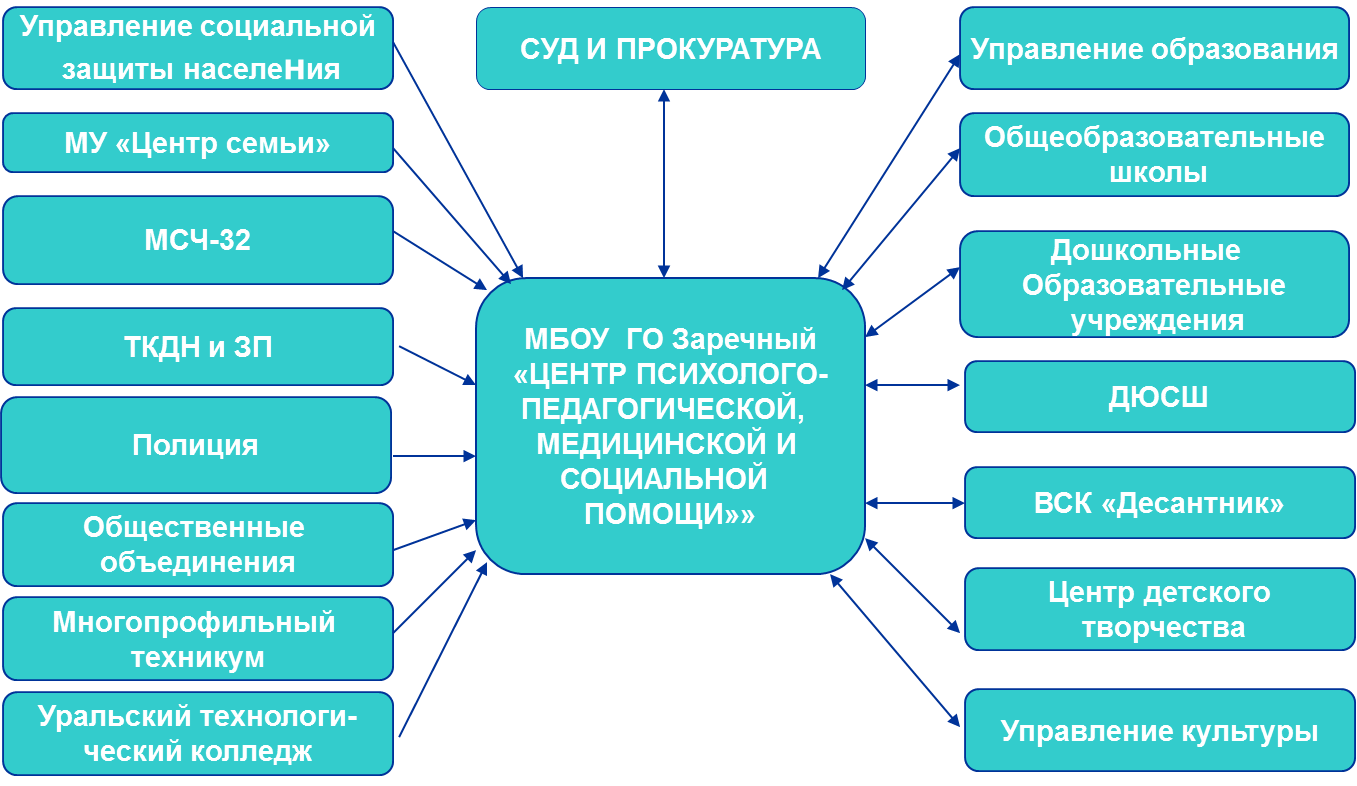 Реализация программы «Антикоррупционного  образования и формирования  правосознания и  правовой культуры обучающихся, родителей, педагогов».Изучение и анализ нормативно-правовой документации по вопросам антикоррупционного образования.Организация работы по противодействию коррупции   в МБОУ ГО Заречный «ЦППМиСП»: Ответственный за профилактику коррупционных правонарушений Карамышева Полина Михайловна, педагог-психолог.Утверждено Положение о комиссии по противодействию коррупции в МБОУ ГО Заречный «ЦППМиСП».Создана комиссию по противодействию коррупции в следующем составе:Карамышева Полина Михайловна, педагог-психолог - председатель комиссии.Петровская Людмила Антоновна, учитель-дефектолог - секретарь комиссии. Члены комиссии:Энгель Людмила Владимировна, учительТюрина Валентина Федоровна, младший воспитательБрохина Юлия Леонидовна, педагог-психолог.Утвержден порядок приема и рассмотрения обращений граждан по вопросам противодействия коррупции в МБОУ ГО Заречный «ЦППМиСП» .Утвержден перечень должностей МБОУ ГО Заречный «ЦППМиСП», выполнение обязанностей по которым связано с коррупционными рисками:ДиректорЗаместитель директора Заместитель директора по АХЧ БухгалтерУтвержден перечень функций МБОУ ГО Заречный «ЦППМиСП», при реализации которых наиболее вероятно возникновение коррупции:Предоставление услуг гражданам и организациям;Организация работы по формированию очередности и распределению обратившихся в МБОУ ГО Заречный «ЦППМиСП»;Планирование и осуществление закупок товаров, работ, услуг для обеспечения собственных нужд;Обслуживание денежных и (или) товарных ценностей, хранение, распределение, использование материально-технических ресурсов МБОУ ГО Заречный «ЦППМиСП»;Привлечение исполнителей по гражданско-правовым договорам;Прием работников в МБОУ ГО Заречный «ЦППМиСП»Утвержден План мероприятий по противодействию коррупции МБОУ ГО Заречный «ЦППМиСП» на 2016-2017 годы (приложение №3).ПОЛОЖЕНИЕ о комиссии по противодействию коррупции в МБОУ ГО Заречный «ЦППМиСП»Общие положения Настоящее Положение определяет порядок деятельности, задачи и компетенцию Комиссии по противодействию коррупции (далее - Комиссия) в Муниципальном казенном образовательном учреждении для детей, нуждающихся в психолого-педагогической и медико-социальной помощи, городского округа Заречный «Центр психолого-педагогической реабилитации и коррекции» (далее - Центр). Для координации деятельности в Центре» по устранению причин коррупции и условий им способствующих, выявлению и пресечению фактов коррупции и её проявлении создается Комиссия.Комиссия является коллегиальным совещательным органом, который систематически осуществляет комплекс мероприятии по. выявлению и устранению причин и условий, порождающих коррупцию; выработке оптимальных механизмов защиты от проникновения коррупции в центре, снижению коррупционных рисков;	 созданию единой системы мониторинга и информирования сотрудников по проблемам коррупции;антикоррупционной пропаганде и воспитанию, формированиюантикоррупционного мировоззрения; Для целей настоящего Положения применяются следующие понятия и определения:Коррупция - злоупотребление служебным положением, дача взятки, получение взятки, злоупотребление полномочиями, коммерческим подкуп либо иное незаконное использование физическим лицом своего должностного положения вопреки законным интересам общества и государства в целях получения выгоды в виде денег, ценностей, иного имущества или услуг имущественного характера, иных имущественных прав для себя или для третьих лиц либо незаконное предоставление такой выгоды указанному лицу другими физическими лицами, а также, совершение указанных деяний от имени или в интересах юридического лица;Противодействие коррупции - деятельность федеральных органов государственной власти, органов государственной власти субъектов Российском Федерации, органов местного самоуправления, институтов гражданского общества, организаций и физических лиц в пределах их полномочий:по предупреждению коррупции, в том числе по выявлению и последующему устранению причин коррупции (профилактика коррупции);по выявлению, предупреждению, пресечению, раскрытию и расследованию коррупционных правонарушении (борьба с коррупцией).по минимизации и (или) ликвидации последствий коррупционных правонарушений.Коррупционное правонарушение - деяние, обладающее признаками коррупции, за которое нормативным правовым актом установлена гражданско-правовая, дисциплинарная, административная или уголовная ответственность.Субъекты антикоррупционной политики - органы государственном власти и местного самоуправления, учреждения, организации и лица, уполномоченные на формирование и реализацию мер антикоррупционной политики, граждане. В Центре субъектами антикоррупционной политики являются:руководящий, административный состав;педагогические работники.Субъекты коррупционных правонарушений - физические лица, использующие свой статус вопреки законным интересам общества и государства для незаконного получения выгод, а также лица, незаконно предоставляющие такие выгоды.Предупреждение коррупции - деятельность субъектов антикоррупционной политики, направленная на изучение, выявление, ограничение либо устранение явлении и условий, порождающих коррупционные правонарушения, или способствующих их распространению.1.4. Комиссия в своей деятельности руководствуется Конституцией Российской Федерации, Федеральным законом РФ от 25.12.2008 г. № 273-ФЗ "О противодействии коррупции", приказами Министерства общего и профессионального образования Свердловской области, иными нормативными правовыми актами по вопросам противодействия коррупции.1.5. Положение о Комиссии и ее состав утверждаются приказом директора Центра.2. Задачи Комиссии2.1.Участвует в разработке и реализации приоритетных направлении антикоррупционной политики Центра.2.2.Координирует деятельность Центра по устранению причин коррупции и условий им способствующих, выявлению и пресечению фактов коррупции и её проявлений.2.3.Вносит предложения, направленные на реализацию мероприятии по устранению причин и условий, способствующих коррупции в Центре2.4.Вырабатывает рекомендации для практического использования по предотвращению и профилактике коррупционных правонарушении в деятельности Центра.2.5.Взаимодействует с правоохранительными органами по реализации мер, направленных на предупреждение (профилактику) коррупции и на выявление субъектов коррупционных правонарушений.3. Порядок формирования и деятельность Комиссии 3.1. В состав комиссии входят председатель Комиссии, заместитель председателя Комиссии, секретарь Комиссии и члены Комиссии. Общее руководство работой Комиссии осуществляет председатель Комиссии, а в его отсутствие – заместитель председателя комиссии.	 3.2. Основной формой работы Комиссии является заседание, которое носит открытый характер. Заседания Комиссии проходят не реже одного раза в год. 3.3.Дата и время проведения заседаний, в том числе внеочередных, определяется председателем комиссии.3.4.Внеочередные заседания Комиссии проводятся по предложению членов Комиссии или по предложению председателя Комиссии.3.5Присутствие на заседаниях Комиссии ее членов обязательно. Они не вправе делегировать свои полномочия другим лицам. В случае отсутствия возможности членов Комиссии присутствовать на заседании, они вправе изложить свое мнение по рассматриваемым вопросам в письменном виде.3.6. Заседание Комиссии правомочно, если на нем присутствует не менее половины от общего числа его членов. В случае несогласия с принятым решением, член Комиссии вправе в письменном виде изложить особое мнение, которое подлежитприобщению к протоколу.3.7. По решению Комиссии или по предложению ее членов, по согласованию с председателем, на заседания Комиссии могут приглашаться руководители отделов, представители правоохранительных органов и иные лица, которые могут быть заслушаны по вопросам антикоррупционной работы.3.8. На заседание Комиссии, по согласованию с председателем, могут быть приглашены представители общественности, которые имеют право участвовать в обсуждении и вносить предложения по существу обсуждаемых вопросов.3.9. Член Комиссии добровольно принимает на себя обязательства о неразглашении сведений, затрагивающих честь и достоинство граждан и другой конфиденциальной информации. которая рассматривается (рассматривалась) Комиссией. Информация, полученная Комиссией, может быть использована только в порядке, предусмотренном федеральным законодательством об информации, информатизации и защите информации.3.10. Секретарь Комиссии:организует подготовку материалов к заседанию Комиссии, а также проектов его решений:информирует членов Комиссии о месте, времени проведения и повестке дня очередного заседания Комиссии, обеспечивает необходимыми справочноинформационными материалами;ведет протокол заседания Комиссии. 3.11.По итогам заседания Комиссии оформляется протокол, который подписывает председатель и секретарь комиссии. 3.12Деятельность Комиссии осуществляется на общественных началах.4.Полномочия Комиссии4.1.Комиссия координирует деятельность Центра по реализации мер противодействия коррупции.4.2.  Комиссия вносит предложения на рассмотрение по совершенствованию деятельности в сфере противодействия коррупции, а также участвует в подготовке проектов локальных нормативных актов по вопросам, относящимся к ее компетенции. Участвует в разработке форм и методов осуществления антикоррупционной деятельности и контролирует их реализацию. Содействует работе по проведению анализа и экспертизы издаваемых в Центре документов нормативного характера по вопросам противодействия коррупции. Рассматривает предложения о совершенствовании методической и организационной работы противодействия коррупции в Центре. Вносит предложения по финансовому и ресурсному обеспечению мероприятий по борьбе с коррупцией в Центре.4.7. Заслушивают на своих заседаниях субъекты антикоррупционной политики Центра, рассматривает письма и обращения граждан, поступившие в Центр по вопросам коррупции черев, в том числе через специализированный ящик для писем и обращений по вопросам коррупции или через сайт учреждения.4.8. Принимает в пределах своей компетенции решения, касающиеся организации, координации и совершенствования деятельности Центра по предупреждению коррупции, а также осуществлять контроль исполнения этих решении.4.9. Решения Комиссии принимаются на заседании открытым голосованием, простым большинством голосов присутствующих членов Комиссии и носит рекомендательный характер, оформляется протоколом, который подписывает председатель Комиссии, а при необходимости, реализуются путем принятия соответствующих приказов и распоряжений директора Центра, если иное не предусмотрено действующим законодательством. Члены Комиссии обладают равными правами при принятии решении.Порядок приема и рассмотрения обращений граждан по вопросам противодействия коррупции в МБОУ ГО Заречный «ЦППМиСП»1. Общие положения Настоящий Порядок разработан в соответствии с Федеральным законом от 02.05.2006 № 59-ФЗ «О порядке рассмотрения обращений граждан Российской Федерации» и иным федеральным законодательством. Граждане имеют право обращаться в МБОУ ГО Заречный «ЦППМиСП» (далее-Центр) по вопросам противодействия коррупции лично, а также направлять индивидуальные и коллективные обращения. Граждане реализуют право на обращение свободно и добровольно. Осуществление гражданами права на обращение не должно нарушать права и свободы других лиц. Рассмотрение обращений граждан осуществляется бесплатно.Порядок приема обращений граждан по вопросам коррупции в Центре Обращение по вопросам противодействия коррупции можно подать либо при личном обращении, либо воспользоваться специализированным ящиком «Для обращений граждан по вопросам противодействия коррупции» Учет и регистрация поступивших обращений осуществляется секретарем Комиссии, посредством ведения журнала учета обращений граждан по вопросам противодействия коррупции в Центре. Журнал должен быть пронумерован, прошнурован, подписан секретарем Комиссии, скреплен печатью и иметь следующие реквизиты:а) порядковый номер и дата регистрации обращения;б) фамилия, имя, отчество заявителя (в случае поступления анонимного обращения ставится отметка «аноним»), адрес заявителя и номер его контактного телефона (если есть сведения),в) краткое содержание обращения;г) отметка о принятых мерах;д) исходящий номер и дата ответа заявителю.Прием обращений через специализированный ящик «Для обращений граждан по вопросам коррупции» Специализированный ящик «Для обращений граждан по вопросам противодействия коррупции» (далее Ящик) установлен в коридоре на первом этаже здания Центра  по адресу: Свердловская область, город Заречный, улица Островского, дом 4. Информация о функционировании и режиме работы Ящика размещается на официальном сайте Центра в сети Интернет - www.zar-centr.ru в разделе «Противодействие коррупции». Доступ граждан к Ящику осуществляется ежедневно в часы работы Центра. В целях исключения возможности несанкционированного доступа к поступившим обращениям, а также их уничтожения Ящик оборудован замком, ключ от которого хранится у секретаря. Выемка обращений из Ящика осуществляется секретарем Комиссии по противодействию коррупции в Центре (далее - секретарь Комиссии) в присутствии нескольких членов комиссии еженедельно по четвергам и при их наличии оформляется актом выемки обращений из Ящика. После каждого вскрытия Ящик закрывается и опечатывается секретарем комиссии в присутствии нескольких членов комиссии. После выемки обращений секретарь Комиссии осуществляет их регистрацию в журнале регистрации обращений граждан по вопросам коррупции и передает данные обращения председателю Комиссии по противодействию коррупции в Центре на рассмотрение.Порядок рассмотрения обращений граждан Обращения граждан могут быть как подписанными, с указанием всех контактных данных, так и анонимными.Если в указанном обращении содержатся сведения о подготавливаемом, совершаемом или совершенном противоправном деянии, а также о лице, его подготавливающем, совершающем или совершившем, обращение подлежит направлению в правоохранительные органы в соответствии с их компетенцией. В случае, если в обращении не указаны фамилия гражданина и почтовый адрес, по которому должен быть направлен ответ, ответ на обращение не отсылается. Обращения рассматриваются в течение 30 дней с момента регистрации в журнале регистрации обращений граждан по вопросам противодействия коррупции в Центре. Если обращение не поддается прочтению, то составляется акт о невозможности прочтения текста обращения. Обращения считаются разрешенными, если рассмотрены все поставленные в них вопросы и заявителям направлены мотивированные письменные ответы. При получении письменного обращения, в котором содержатся нецензурные либо оскорбительные выражения, угрозы жизни, здоровья и имуществу должностного лица, а также членов его семьи, председатель Комиссии по противодействию коррупции вправе оставить обращение без ответа по существу поставленных в нем вопросов и сообщить гражданину, направившему обращение, о недопустимости злоупотребления правом. В случае, если в обращении гражданина содержится вопрос, на который ему многократно давались письменные ответы по существу в связи с ранее направленными обращениями, и при этом в обращении не приводятся новые доводы или обстоятельства, председатель Комиссии по противодействию коррупции вправе принять решение о безосновательности очередного обращения и прекращении переписки с гражданином по данному вопросу при условии, что указанное обращение и ранее направленные обращения направлялись.О данном решении уведомляется гражданин, направивший обращение. Ежеквартально, до 10 числа месяца, следующего за отчетным периодом, секретарь комиссии готовит аналитическую справку о поступивших обращениях.ПЛАН МЕРОПРИЯТИЙпо противодействию коррупции в МБОУ ГО Заречный «ЦППМиСП»на 2017-2018 годыРеализация дополнительной общеобразовательной программы социально-педагогической направленности  «Противодействие  экстремизму и профилактика терроризма в Центре»Паспорт программыХарактеристика проблемы,на решение которой направлена Программа	Угроза экстремизма и терроризма продолжает оставаться одним из основных факторов, дестабилизирующих общественно-политическую обстановку в Российской Федерации.	Формирование негативного отношения к  таким  опасным явлениям в обществе,   как  экстремизм и терроризм, является комплексной задачей, требующей скоординированных усилий органов государственной власти всех уровней  с общественными организациями и объединениями, религиозными структурами, другими институтами гражданского общества и отдельными гражданами. 	В последнее время  активизировалась деятельность асоциальных молодёжных организаций  спекулирующих на идеях национального возрождения и провоцирующих рост преступных акций, нарушения общественного порядка на этнорелигиозной, политической почве. Это приводит к социальной напряжённости и ведёт к усилению экстремистских проявлений. Молодёжь может быть вовлечена в  деятельность экстремистских организаций через Интернет, где они могут столкнуться с вредным контентом. Проблема толерантности актуальна для нашего многонационального села.  Поэтому в школе возникла  необходимость  подготовки программы по профилактике экстремистской и террористической деятельности  и последующей её реализации.	Программа направлена на укрепление в   школе толерантной среды на основе принципов мультикультурализма, ценностей многонационального российского общества, соблюдения прав и свобод человека, поддержание межнационального мира и согласия. Она призвана укрепить основы и  методы процесса формирования толерантного сознания и поведения обучающихся. Реальными механизмами ее осуществления являются комплексные меры, направленные на развитие гражданского общества, воспитание гражданской солидарности, патриотизма и интернационализма, поддержание мира и согласия, противодействие любым проявлениям экстремизма и терроризма.	Толерантность должна пониматься не просто как терпимое отношение к чему-то иному. Толерантность предполагает не только понимание, но и принятие того факта, что окружающий мир и населяющие его народы очень разнообразны. При этом каждый этнос уникален и неповторим. Только признание этнического и религиозного многообразия, понимание и уважение культурных особенностей, присущих представителям других народов и религий, в сочетании с демократическими ценностями гражданского общества могут содействовать созданию подлинно толерантной атмосферы  нашей школы.	Программа нацелена на последовательное внедрение методов обучения культуре межэтнического общения; на распространение инновационных образовательных технологий, способствующих преодолению границ этнокультурной изоляции и дистанции внутри школьного сообщества.	Приоритетное внимание уделяется вопросам повышения уровня подготовки обучающихся в области межкультурной коммуникации.  Особое место в работе в данной сфере занимает профилактическая и пропагандистская работа, ориентированная на формирование компетентных в вопросах межкультурных отношений личностей, открытых к восприятию «других», конструктивно относящихся к складывающемуся в образовательном учреждении многообразию культурных, религиозных, языковых традиций, способных предупреждать конфликты, возникающие на почве этнокультурных различий, или разрешать их ненасильственными средствами. В  Центре немало делается для того, чтобы сформировать у детей и молодежи установки на позитивное восприятие этнического и конфессионального многообразия, интерес к другим культурам, уважение присущих им ценностей, традиций, своеобразия образа жизни их представителей. Существующая система работы с обучающимися в значительной степени направлены на воспитание толерантного сознания и поведения, неприятие национализма, шовинизма и экстремизма. Вместе с тем, система образования не обеспечивает всего комплекса мер, реализация которых могла бы эффективно формировать у школьников основы толерантного мировоззрения. Программа «Противодействие экстремизму и профилактика терроризма в Центре»  призвана укрепить основы и систематизировать методы долгосрочного процесса формирования толерантного сознания и поведения школьников.	Цель программы - организация антитеррористической деятельности, противодействие возможным фактам проявления терроризма и экстремизма, формирование толерантной среды на основе ценностей многонационального российского общества, общероссийской гражданской идентичности и культурного самосознания, принципов соблюдения прав и свобод человека.	Задачи программывоспитание культуры толерантности и межнационального согласиядостижение необходимого уровня правовой культуры обучающихся как основы толерантного сознания и поведенияформирование в молодежной среде мировоззрения и духовно-нравственной атмосферы этнокультурного взаимоуважения, основанных на принципах уважения прав и свобод человека, стремления к межэтническому миру и согласию, готовности к диалогуобщественное осуждение и пресечение на основе действующего законодательства любых проявлений дискриминации, насилия, расизма и экстремизма на национальной и конфессиональной почвеповышение уровня межведомственного взаимодействия по профилактике терроризма и  экстремизмапроведение воспитательной, пропагандистской работы с детьми и работниками школы, направленной на предотвращение экстремистской и террористической деятельности, воспитанию толерантности, культуры мира и межнационального согласия в  школьной  среде	использование Интернета в воспитательных и профилактических целях, размещение на сайте школы информации, направленной на формирование у молодёжи чувства патриотизма, гражданственности, а также этнокультурного характераорганизация волонтёрского движения по реализации мероприятий,  противодействующих молодёжному экстремизмуповышение  занятости молодёжи во внеурочное время	Основными формами деятельности в рамках реализации программы являются:проведение уроков и внеклассных мероприятий по воспитанию культуры толерантности, укреплению толерантности и профилактике экстремизма и терроризма;проведение уроков и внеклассных мероприятий по изучению истории и культуры, ценностей и традиций народов России и мира;проведение этнокультурных и межнациональных мероприятий и культурных акций в школе, участие в районных и городских мероприятиях и акциях;организация тематических экскурсий в музеи, к памятникам истории и культуры.Механизм реализации целевой ПрограммыСроки и этапы реализации Программы	Программа рассчитана на поэтапную реализацию в течение 2018-2022 гг.:	I этап (2018-2019 г.)- разработка методологических, научно-методических и технологических основ конструктивного взаимодействия;- мониторинг реализации программы и создание системы контроля за выполнением её мероприятий;- широкое информирование участников образовательного процесса о целях, задачах и содержании программы через  общешкольную конференцию,  педагогический совет, родительский комитет, органы ученического самоуправления;- привлечение внимания к целям, задачам и содержанию программы представителей органов  местного самоуправления, работников образовательных учреждений и учреждений культуры, организаций;- проведение запланированных мероприятий, выработка критериев оценки их эффективности.II этап (2019-2020 гг.)- реализация системы мероприятий по гармонизации межкультурных, межэтнических и межконфессиональных взаимодействий;- совершенствование системы контроля за выполнением мероприятий программы;- мониторинг осуществления программы;- обобщение достигнутого опыта и оценка результатов реализации программы. Реальными механизмами осуществления Программы являются комплексные меры, направленные на развитие гражданского общества, воспитание гражданской солидарности, патриотизма и интернационализма, поддержание мира и согласия, противодействие любым проявлениям экстремизма, терроризма и ксенофобии.Основные мероприятия Программы:- последовательное обеспечение конституционных прав, гарантирующих равенство обучающихся любой расы и национальности, а также свободу вероисповедания;- утверждение общероссийских гражданских и историко-культурных ценностей, поддержание российского патриотизма и многокультурной природы российского государства и российского народа как гражданской нации;- последовательное и повсеместное пресечение проповеди нетерпимости и насилия;- утверждение в школе концепции многокультурности и многоукладности российской жизни;- развитие воспитательной и просветительской работы с детьми и родителями о принципах поведения в вопросах веротерпимости и согласия, в том числе в отношениях с детьми и подростками;- реагирование на случаи проявления среди детей и молодежи негативных стереотипов, межэтнической розни и личностного унижения представителей других национальностей и расового облика;- пресечение деятельности и запрещение символики экстремистских групп и организаций в школе;- индивидуальная работа с теми, кто вовлечен в деятельность подобных групп или разделяет подобные взгляды;- расширение для школьников экскурсионно-туристической деятельности для углубления их знаний о стране и ее народах;- развитие художественной самодеятельности на основе различных народных традиций и культурного наследия, а также создание современных мультимедийных продуктов о культурном многообразии России.Реализация Программы позволит:Создать эффективную систему правовых, организационных и идеологических механизмов противодействия экстремизму, этнической и религиозной нетерпимостиСнизить степень распространенности негативных этнических установок и предрассудков в  ученической средеСпособствовать формированию толерантного сознания, основанного на понимании и принятии культурных отличий, неукоснительном соблюдении прав и свобод гражданСформирует у обучающихся  навыки цивилизованного общения в Интернет-пространстве, этикета в чатах и форумахОбеспечит информационную безопасностьПредотвратит участие  школьников в организациях, неформальных движениях, осуществляющих социально негативную деятельностьОжидаемые результатыУкрепление и культивирование в молодежной среде атмосферы межэтнического согласия и толерантностиПрепятствование созданию и деятельности националистических экстремистских молодежных группировокПротиводействие проникновению в общественное сознание идей религиозного фундаментализма, экстремизма и нетерпимостиСовершенствование форм и методов работы по профилактике проявлений ксенофобии, национальной и расовой нетерпимости, противодействию этнической дискриминацииПовышение уровня компетентности обучающихся образовательного учреждения в вопросах миграционной и национальной политики, способах формирования толерантной среды и противодействия экстремизму.Создание эффективной системы правовых, организационных и идеологических механизмов противодействия экстремизму, этнической и религиозной нетерпимости.План мероприятийпо профилактике экстремизма и терроризмана 2018-2022 учебный годНазвание по Уставу Муниципальное бюджетное общеобразовательное учреждение городского округа Заречный «Центр психолого-педагогической, медицинской и социальной помощи»ТипОбщеобразовательное учреждениеОрганизационно-правовая формаМуниципальное бюджетное учреждениеУчредительАдминистрация городского округа ЗаречныйГод основания1995Юридический адрес624250, Свердловская область, г.Заречный, ул.Островского, 4Телефоны(34377)72548Электронная почта:Cpprik2010@mail.ruСайтZar-centr.ruФ.И.О. директораЛогинова Надежда АлександровнаЛицензияРегистрационный №18380, серия 66Л01 №0005043 от 16.03.2016г., выдана Министерством общего и профессионального образования Свердловской областиОбщее количество обучающихся по АООП11 человекОбщее количество воспитанников по АОП ДО11 человекОбщее количество обучающихся по ДОП1136 человекКоличество административного персонала4 человекаКоличество педагогических работников29 человекКоличество медицинского персонала5 человекКоличество учебно-вспомогательного персонала7 человекДатаПедагогУчреждениеТема12.09 – 18.09.2017Плотникова Н.Ю.Брохина Ю.Л.Ермакова Т.А. Карамышева П.М. Белоусова А.В. Энгель Л.В.Хабарова Л.В. Лушина Р.А.Сафонова  Т.А. Короткова  И.Л. Ефименко И.В.Кропачева Н.Д. АНО ДПО «ЦПР ПРОФИ»Обучение педагогических работников навыкам оказания первой помощи (20 часов)29.09.2017Брохина Ю.Л.Карамышева П.М.ГАОУ ДПО СО «ИРО»Организация  работы по профилактике и противодействию коррупции в образовательных организациях (8 часов)19.09 – 05.10.2017Хабарова Л.В., Ермакова Т.А.Учебно-научный институт сравнительной образовательной политики РУДНИспользование в работе  руководителей и специалистов психолого-медико-педагогических  комиссий пакетов диагностических методик (0-23) лет (72 часа)12.10 – 14.10.2017Хабарова Л.В.,Ермакова Т.А.ФГАОУ ВО «Российский университет дружбы народов»Совершенствование  деятельности специалистов ПМПК в повестке актуальной образовательной политики (конференция)18.09 – 12.10.2017Хабарова Л.В., Ермакова Т.А.Учебно-научный институт сравнительной образовательной политики РУДНИспользование  в работе  специалистов ПМПК новых классификаций и критериев для формирования  заключений (72 часа)15.03 – 22.09.2017Карамышева П.М.АНО ДПО «Институт управления и права» г.Санкт-ПетербургМенеджмент в образовании  (700 часов) переподготовка05.06 - 18.06.2017Михайлова С.Н.ОГБОУ ДПО «Костромской областной институт развития образования»Модернизация содержания и технологий по формированию предметных, метапредметных и личностных результатов в рамках учебного предмета «Изобразительное  искусство» с учетом требований ФГОС» (36 часов)21-22.11.2017Куваева И.О.ИПП «Иматон»Формирование стрессоустойчивости и профилактика аллостатической нагрузки у специалистов помогающих профессий» (8 часов)30.11.2017гБрохина Ю.Л.Наумова Е.В. Топоркова Л.Н.Логинова Н.А. Коршунова Т.П. Энгель Л.В. Хабарова Л.В. Петровская Л.Ф. Хамкина Т.Л. Карамышева П.М. Ермакова Т.А. Кропачева Н.Д.АО «Концерн Росэнергоатом»Семинар  для работников медицинских учреждений (1 день)08.11- 21.11.2017Коршунова Т.П.Карамышева П.М.Котышева И.В.Петровская Л.А.АНО ЛПО «Центр профессионального  развития  «Профи»Обучение должностных лиц и специалистов в области  гражданской обороны и единой государственной системы предупреждения и ликвидации чрезвычайных  ситуаций (72 часа)06.12.2017Чебоксарова Н.И.АНО «Межрегиональный центр  охраны труда малых и средних предприятий»Обучение педагогических работников навыкам  оказания первой помощи (16 часов)07.12.2017ВсеМБОУ ГО Заречный «ЦППМиСП»Прикладной анализ поведения (АВА) при обучении детей с умеренной  и тяжелой умственной отсталостью (сложный дефект) (8 часов)20.02-21.02.2018Коршунова Т.П.ГАОУ ДПО СО «ИРО»Организация  профилактики подростковой и молодежной девиантности  (16 часов)17.01-13.02.2018Михайлова С.Н.АНО ДПО «Учебно-деловой центр Сибири»Методика обучения учащихся образовательной  области «Технология» в условиях реализации ФГОС ОО» (108 часов – дистант)29.01-22.02.2018Хамкина Т.Л.ГБПОУ «Свердловский областной  медицинский колледж»«Охрана  здоровья детей и подростков» (144 часа)12.03-16.03.2018Топоркова  Л.НКарамышева П.М.Соколова Н.А.ГАОУ ДПО СО «ИРО»Оценка результатов профессиональной деятельности аттестующихся  работников  организаций, осуществляющих образовательную деятельность в условиях внедрения профессиональных стандартов (40часов)29.03.2018Карамышева П.М.ЦППМиСП «Ресурс»Разработка и реализация  программ ранней помощи (1 день) – круглый стол01.04 – 30.04.2018Логинова Н.А.ФГБОУ ВО «Уральский государственный педагогический университет»Организация деятельности ПМПК по осуществлению комплексного диагностического  обследования несовершеннолетних и разработке  рекомендаций, направленных на определение специальных условий обучения и воспитания для детей-инвалидов и детей с ОВЗ (72 часа)01.04 – 30.04.2018Коршунова Т.П.ФГБОУ ВО «Уральский государственный педагогический университет»Содержание деятельности ПМПК как  структурного  элемента  системы психолого-педагогического  сопровождения детей-инвалидов и детей с ОВЗ (72 часа)16.05 – 18.05.2018Логинова Н.А.ГАОУ ДПО СО «Институт развития образования»Организация выявления и сопровождения детей, склонных  к суицидальному  поведению (24 часа)21.03 – 16.05.2018Мячина Д.В.ООО «Инфоурок»Теория и методика  преподавания  в начальных классах компенсирующего  и коррекционно-развивающего вида (переподготовка)19.05.2018Коршунова Т.П.Карамышева П.М.Дурницына С.А.Волкова Е.АООО «Агенство информационных и социальных технологий» (ООО «АИСТ» УЦ «Всеобуч»)Профилактика  детского  дорожно-транспортного  травматизма в условиях образовательной организации (16 часов)21.04 – 30.05.2018Волкова Е.А.ООО «Инфоурок»Теория и методика  преподавания  в начальных классах компенсирующего  и коррекционно-развивающего вида (переподготовка)24.05.2018Соколова Н.А.ГБОУ СО, реализующее адаптированные  основные  общеобразовательные программы «ЦПМСО «Речевой центр»Реализация междисциплинарного подхода в коррекции тяжелых нарушений речи у обучающихся с ОВЗ» (1 день)20.05.2018Соколова Н.А.УЦ «Всеобуч» ООО «Агентство информационных и социальных технологий» (ООО «АИСТ» УЦ  «Всеобуч»Профилактика  дорожно-транспортного травматизма  в условиях образовательной организации (16 часов)ДатаТемаСентябрь 2017г.Психолого-педагогическая  мастерская «Профилактика отклоняющегося поведения». Проведение  обучающих семинаров для педагогов ГО Заречный.Ноябрь 2017г.АВА-технология  в образовательном  процессе. Подготовка  и проведение  областного семинара-практикумаЯнварь 2018г.Психологическое обследование  детей с трудностями  освоения  школьной  программы и  социальной адаптации для состояния  психологического заключения для ПМПК,Март 2018г.Разработка  индивидуальных маршрутов и планов сопровождения детей, которым требуется психолого-педагогическая помощьМай 2018г.Анализ деятельности  методобъединения за год. Составление план работы на 2018-2019 учебный годДатаТемаСентябрь 2017Планирование учебно – воспитательной и методической работы на 2017 – 2018 годРазработки календарно – тематического планирования по трудностям 1-3 класса, 5-6 класса  Октябрь 2017Методология и психология реализации коррекционной работы у обучающихся  с УО (инт. нарушений)Ноябрь 2017Итоги заполнения  «Паспортов развития ребенка »Декабрь 2017Анализ итоговых контрольных работ  за полугодиеЯнварь 2018Использование активных методов обучения. Обсуждение тем проектных работ.Февраль 2018Активизация познавательной деятельности обучающихся с УО (интелл. наруш.) средствами дидактических игр.Март 2018Адаптивный спорт, как  потенциал для коррекции нарушений формирования личности. Апрель 2018Оптимизация домашней самостоятельной работы обучающихся, как условие успешности их обучения. Май 2018Подведение итогов МО 2017 – 18. Разработки, утверждения рабочих программ по предметам, СИПРов, календарно - тематического планирования.   ДатаТемаСентябрь 2017г.Рекомендации по  планированию воспитательной работы на новый учебный год. Обсуждение графиков  проведения праздников.Ноябрь  2017г.Духовно-нравственное развитие и воспитание личности ребенка с ограниченными  возможностями здоровья в условиях Центра. Формы и методы работы.Январь 2018г.Организация совместной  социально-значимой деятельности детей,  направленной на формирование  коммуникативных навыковМарт 2018г.Формирование навыков здорового образа жизни  у детей  с ОВЗ  через внеурочную деятельность. Активные  формы работы с обучающимися по формированию здорового образа жизни.Май 2018г.Анализ работы методобъединения за 2017-2018 учебный год. Определение  целей и задач работы на 2018-2019 учебный год.ДатаТема занятияПедагог13.11.2017ИЗОМихайлова С.Н.20.11.2017ЧтениеХабарова Л.В.29.11.2017Твоя будущая профессияТопоркова Л.Н.11.12.2017Профилактика проблем школьной дезадаптации, 1 классНаумова Е.В.18.12.2017Профилактика проблем школьной дезадаптации, 3 классНаумова Е.В.19.12.2017Твоя будущая профессияЕрмакова Т.А.21.12.2017ОБЖВолкова Е.А.15.01.2018МузыкаПлотникова Н.Ю.25.01.2018Адаптивная физкультураКропачева Н.Д.31.01.2018ЛогопедияЭнгель Л.В.10.04.2018Математика Чебоксарова Н.И.26.04.2018МатематикаЛушина Р.А.16.05.2018Письмо, контрольная работаЛушина Р.А.КлассКоличество человекФорма обученияПрограмма1 класс4 Индивидуальное обучениеАООП образования обучающихся  с умеренной, тяжелой и глубокой умственной отсталостью (интеллектуальными нарушениями), тяжелыми и множественными нарушениями развития. 2  класс6Индивидуальное обучениеАООП образования обучающихся  с умеренной, тяжелой и глубокой умственной отсталостью (интеллектуальными нарушениями), тяжелыми и множественными нарушениями развития. 5 класс2 Индивидуальное обучениеАООП образования обучающихся  с умеренной, тяжелой и глубокой умственной отсталостью (интеллектуальными нарушениями), тяжелыми и множественными нарушениями развития. 6 класс3 Индивидуальное обучениеАООП образования обучающихся  с умеренной, тяжелой и глубокой умственной отсталостью (интеллектуальными нарушениями), тяжелыми и множественными нарушениями развития. Имя ребенкаКлассСОУ (%) по предметамН.Г.1 классБез отметокК.С.1 классБез отметокЖ.А.1 классБез отметокД.Е.1 классБез отметокГ.Г.2 класс73К.К.2 класс73К.Т.5 класс73В.Ж.5 класс64М.Ш.6 класс72К.Л.6 класс54Д.Р.6 класс71Ф.И. ребенкаФ.И.О педагогаКонкурсДостиженияДата Глеб Г.Валя Г.Юля К.Михайлова С.Н.Волкова Е.А.Фестиваль для детей с ограниченными возможностями здоровья «Наши дети».Диплом участникаФевраль-март 2018г.Глеб Г.Валя Г.Юля К.Саша К.Михайлова С.Н.Волкова Е.А.Панова Е.В.Саркисова Н.П.Областной фестиваль для детей с ОВЗ  «Наши дети!»«Мир моих увлечений»Участники05.2018Возраст, летКоличество воспитанниковПрограммаФорма обученияНедельная учебная нагрузка, час3-47АОП дошкольного образования для детей с нарушениями интеллекта со сложными дефектами 3 чел. - очная, в дошкольной  группе компенсирующей направленности4 чел. - индивидуальное обучение на дому106-74АОП дошкольного образования для детей с нарушениями интеллекта со сложными дефектами 3 чел - очная, в дошкольной  группе компен-сирующей нап-равленности146-74АОП дошкольного образования для детей с нарушениями интеллекта со сложными дефектами 1 чел. – индиви-дуальное обучение на дому7№п/пФ.И. ребенкаПрисутствиеПрисутствиеОтсутствиеОтсутствие№п/пФ.И. ребенкаДней%Дней%С. Е.8546%9854%З. С.8747%9653%Л. А.10155%8245%П. Н.7038%11362%Б. С.13171%5229%М. К.   120 дней =100%8470%3930%М. Е.90 дней = 100%4349%4551%П. Т.39 дней =100%3180%820%Итого:57%43%№п/пФ.И. ребенкаВосприятие и речьВосприятие и речьВосприятие и речьВосприятие и речьВосприятие и речьВосприятие и речьВосприятие и речьСамообслуживаниеСамообслуживаниеСамообслуживаниеСамообслуживаниеСамообслуживаниеСамообслуживаниеМоторикаМоторикаМоторикаМоторикаСоциаль-ная приспособ-ленность24б=100%Социаль-ная приспособ-ленность24б=100%№п/пФ.И. ребенкаВосприятие28б=100%Восприятие28б=100%Восприятие28б=100%Активная речь21б=100%Активная речь21б=100%Пассивная речь16б=100%Пассивная речь16б=100%Еда21б=100%Еда21б=100%Туалет, умывание10б=100%Туалет, умывание10б=100%Раздевание и одевание8б=100%Раздевание и одевание8б=100%Мелкая моторика25б=100%Мелкая моторика25б=100%Двигательные способности28б=100% Двигательные способности28б=100% Социаль-ная приспособ-ленность24б=100%Социаль-ная приспособ-ленность24б=100%№п/пФ.И. ребенкаН.Г.К.Г.К.Г.Н.Г.К.Г.Н.Г.К.Г.Н.Г.К.Г.Н.Г.К.Г.Н.Г.К.Г.Н.Г.К.Г.Н.Г.К.Г.Н.Г.К.Г.С. Е.3236361010013777760650032363241415З. С.79868690905687869570903850889290944258Л. А.8992929095819476863050038809650578392П. Н.77838355552841535801006707285905971Б. С.72868619506991728970903050649483946590М. К.   76767617341944487910500003422501544Всего по группе71777747564262698140591224507160714562Дети с диагностической целью Дети с диагностической целью Дети с диагностической целью Дети с диагностической целью Дети с диагностической целью Дети с диагностической целью Дети с диагностической целью Дети с диагностической целью Дети с диагностической целью Дети с диагностической целью Дети с диагностической целью Дети с диагностической целью Дети с диагностической целью Дети с диагностической целью Дети с диагностической целью Дети с диагностической целью Дети с диагностической целью Дети с диагностической целью Дети с диагностической целью Дети с диагностической целью Дети с диагностической целью 7П.Т.502419-3006482218М.Е.10033100483025889396Ф.И. ребенка%С. Е.33%З. С.82%Л. А.78%П. Н.54%Б. С.82%М. К.   46%М. Е.68%П. Т.31%ИТОГО:63%Дата Название Форма организацииПедагог 06.02.2018Сказкотерапия Групповая Наумова Е.В.07.02.2018Логопедия Индивидуальная Соколова Н.А.09.02.2018Физкультура Групповая Кропачева Н.Д.07.02.2018.Познавательное Групповая Дурницына С.А.08.02.2018ФизкультураИндивидуальная Кропачева Н.Д.09.02.2018Художественно-эстетическоеГрупповая Дурницына С.А.13.02.2018Сенсорное Индивидуальная Михайлова С.Н.15.02.2018.Логопедия Индивидуальная Энгель Л.В.14.02.2018Музыкотерапия Групповая Плотникова Н.Ю.19.02.2018Социально-коммуникативноеГрупповая Белоусова А.В.Дата Тема 30.08.2017Организационно-методические вопросы, принятие плана работы на 2017-2018 учебный год02.11.2017Организация воспитательно-образовательного процесса в группе компенсирующей направленности в соответствии с ФГОС ДО: анализ предметно-пространственной среды, требования к ее организации15.01.2018Планирование НОД, проведение открытых занятий, анализ занятий педагога по НОД25.05.2018Подведение итогов работы группы за 2017-2018 учебный год, выбор темы на следующий учебный год по самообразованиюНазвание программыКол-во человекТвоя будущая профессия277Скоро в школу…12Уроки психологии266Профилактика проблем школьной дезадаптации42Основы конструктивного общения10Занятия на основе сказкотерапии: «Школа волшебников», «Вместе с мамой», «Чудеса на песке»63Занятия на основе нейропсихологии:  «Дельфины», «Умка», «Умные движения»18Музыкальная терапия21Программа обучения чтению 54Логопедические занятия63Медиаторы-ровесники61Театральная студия25Сенсорные занятия8Диагностические группы216№УровниКоличество человек,  %Количество человек,  %№УровниНачало годаКонец года1.Критический77 (31%)26 (11%)2.Допустимый164 (66%)154 (64%)3.Оптимальный8 (3%)59 (25%)№УровниКоличество человек, %Количество человек, %№УровниНачало годаКонец года1.Критический42 (17%)22 (9%)2.Допустимый165 (66%)152 (64%)3.Оптимальный42 (17%)65 (27%)№УровниКоличество человек, %Количество человек, %№УровниНачало годаКонец года1.Критический45 (18%)22 (9%)2.Допустимый156 (63%)142 (59%)3.Оптимальный48 (19%)75 (32%)№УровниКоличество человек, %Количество человек, %№УровниНачало годаКонец года1.Критический43 (17%)41 (17%)2.Допустимый130 (52%)108 (45%)3.Оптимальный76 (31%)90 (38%)№УровниКоличество человек, %Количество человек, %№УровниНачало годаКонец года1.Критический75 (30%)33 (14%)2.Допустимый125 (50%)112 (46%)3.Оптимальный49 (20%)94 (40%)№УровниКоличество человек, %Количество человек, %№УровниНачало годаКонец года1.Критический32 (13%)13 (5%)2.Допустимый149 (60%)130 (55%)3.Оптимальный68 (27%)96 (40%)№УровниКоличество человек, %Количество человек, %№УровниНачало годаКонец года1.Критический48 (19%)19 (8%)2.Допустимый132 (53%)126 (53%)3.Оптимальный69 (28%)94 (39%)№УровниКоличество человек,   %Количество человек,   %№УровниНачало годаКонец года1.Критический44 (18%)18 (8%)2.Допустимый152 (61%)128 (54%)3.Оптимальный53 (21%)93 (38%)№УровниКол-во чел.%1.Высокий202852.Средний36143.Низкий11Уровень удовлетворенности уроками психологии сентябрь 2017сентябрь 2017май 2018май 2018Уровень удовлетворенности уроками психологии кол-вочел (147)%кол-вочел (135)%Высокий45319369Средний89614231Низкий138--Уровень сформированности понятийного аппаратасентябрь 2017сентябрь 2017май 2018май 2018Уровень сформированности понятийного аппаратакол-вочел (152)%кол-вочел (133)%Высокий--12695Средний6475Низкий14696--Уровень школьной адаптациисентябрь 2017сентябрь 2017май 2018май 2018Уровень школьной адаптациикол-во чел (151)%кол-во чел (135)%Адаптация1097212089Дезадаптация42281511УровеньНачало учебного годаНачало учебного годаКонец учебного годаКонец учебного годаУровеньКол-во человек%Кол-во человек%Высокий117375Средний583--Низкий--125ПараметрыНачало учебного годаНачало учебного годаНачало учебного годаНачало учебного годаНачало учебного годаНачало учебного годаКонец учебного годаКонец учебного годаКонец учебного годаКонец учебного годаКонец учебного годаКонец учебного годаПараметрыВысокийВысокийСреднийСреднийНизкийНизкийВысокийВысокийСреднийСреднийНизкийНизкийКол-во чел.%Кол-во чел.%Кол-во чел.%Кол-во чел.%Кол-во чел.%Кол-во чел.%Словарный запас--234466--4100--Понимание количественных и качественных соотношений--234466125125250Логическое мышление233350117250125125Математические способности--234466--250250Общий интеллектуальный уровень117117466125125250УровеньНачало годаНачало годаКонец годаКонец годаУровеньКол-во. чел%Кол-во.чел%Высокий--Средний117375Низкий 583125Уровни1 класс1 класс1 класс1 класс2 класс2 класс2 класс2 класс3 класс3 класс3 класс3 класс4 класс4 класс4 класс4 классУровниНачало годаНачало годаКонец годаКонец годаНачало годаНачало годаКонец годаКонец годаНачало годаНачало годаКонец годаКонец годаНачало годаНачало годаКонец годаКонец годаУровниЧел%Чел%Чел%Чел%Чел%Чел%Чел%Чел%Высокий225450--110112222125250Средний450450330660444666250250Нейтральный225--660330444112125--Негативный----110----------Уровни1 класс1 класс1 класс1 класс2 класс2 класс2 класс2 класс3 класс3 класс3 класс3 класс4 класс4 класс4 класс4 классУровниНачало годаНачало годаКонец годаКонец годаНачало годаНачало годаКонец годаКонец годаНачало годаНачало годаКонец годаКонец годаНачало годаНачало годаКонец годаКонец годаУровниЧел%Чел%Чел%Чел%Чел%Чел%Чел%Чел%Высокий225450--219112334125125Средний450450436654555666125375Низкий225--764327333--250--Уровни1 класс1 класс1 класс1 класс2 класс2 класс2 класс2 класс3 класс3 класс3 класс3 класс4 класс4 класс4 класс4 классУровниНачало годаНачало годаКонец годаКонец годаНачало годаНачало годаКонец годаКонец годаНачало годаНачало годаКонец годаКонец годаНачало годаНачало годаКонец годаКонец годаУровниЧел%Чел%Чел%Чел%Чел%Чел%Чел%Чел%Высокий--112219436444222250--Адекватный3377883276544447781254100Низкий563--654110112--125--УровниНачало года (6 чел)Начало года (6 чел)Конец года (3чел)Конец года (3чел)УровниКол-во, чел%Кол-во, чел%Положительный233266Неустойчивый350134Отрицательный117--УровниНачало года (12 чел)Начало года (12 чел)Конец года (16чел)Конец года (16чел)УровниКол-во, чел%Кол-во, чел%Положительный6501594Неустойчивый65016Отрицательный----УровниНачало года (6 чел)Начало года (6 чел)Конец года (3чел)Конец года (3чел)УровниКол-во, чел%Кол-во, чел%Активен---Активен при поддержки взрослого3503100Пасивен\ Реакция протеста350УровниНачало года (12 чел)Начало года (12 чел)Конец года (16чел)Конец года (16чел)УровниКол-во, чел%Кол-во, чел%Активен13744Активен при поддержки взрослого1094956Пасивен\ Реакция протеста13--УровниНачало года (6 чел)Начало года (6 чел)Конец года (3чел)Конец года (3чел)УровниКол-во, чел%Кол-во, чел%Инициативен--134Принимает инициативу взрослого350266Уход от взаимодействий, реакция протеста350--УровниНачало года (12 чел)Начало года (12 чел)Конец года (16чел)Конец года (16чел)УровниКол-во, чел%Кол-во, чел%Инициативен--1056Принимает инициативу взрослого1084638Уход от взаимодействий, реакция протеста26--УровниНачало года (6чел)Начало года (6чел)Конец года (3чел)Конец года (3чел)УровниКол-во, чел%Кол-во, чел%Инициативен--27Вступает в контакт при поддержке вхрослого--266             Пассивен/ Реакция протеста6100134УровниНачало года (12 чел)Начало года (12 чел)Конец года (16 чел)Конец года (16 чел)УровниКол-во, чел%Кол-во, чел%Инициативен--956Вступает в контакт при поддержке взрослого650744Пассивен/ Реакция протеста650--УровниНачало года (18 чел)Начало года (18 чел)Конец года (16 чел)Конец года (16 чел)УровниКол-во, чел%Кол-во, чел%Высокий422531Средний4221062Низкий105617УровниНачало года (18 чел)Начало года (18 чел)Конец года (16 чел)Конец года (16 чел)УровниКол-во, чел%Кол-во, чел%Высокий316425Средний528850Низкий1056425УровниНачало года (18 чел)Начало года (18 чел)Конец года (16 чел)Конец года (16 чел)УровниКол-во, чел%Кол-во, чел%Высокий--531Средний1056744Низкий844425УровниНачало года (9 чел)Начало года (9 чел)Конец года (7чел)Конец года (7чел)УровниКол-во, чел%Кол-во, чел%Высокий223343Средний444457Низкий333--УровниНачало года (9 чел)Начало года (9 чел)Конец года (7чел)Конец года (7чел)УровниКол-во, чел%Кол-во, чел%Высокий223114Адекватная333686Низкий444--УровниНачало года (10чел)Начало года (10чел)Конец года (10чел)Конец года (10чел)УровниКол-во, чел%Кол-во, чел%Положительный440770Неустойчивый440330Отрицательный220--УровниНачало года (10чел)Начало года (10чел)Конец года (10чел)Конец года (10чел)УровниКол-во, чел%Кол-во, чел%Активен--330Активен при поддержки взрослого330660Пасивен\ Реакция протеста770110УровниНачало года (10чел)Начало года (10чел)Конец года (10чел)Конец года (10чел)УровниКол-во, чел%Кол-во, чел%Инициативен--          4   40Принимает инициативу взрослого770660Уход от взаимодействий, реакция протеста330--УровниНачало года (10 чел)Начало года (10 чел)Конец года (10чел)Конец года (10чел)УровниКол-во, чел%Кол-во, чел%Инициативен110444Вступает в контакт при поддержке вхрослого330444Пассивен/ Реакция протеста660112УровниНачало года (11чел)Начало года (11чел)Конец года (11чел)Конец года (11чел)УровниКол-во, чел%Кол-во, чел%Положительный655982Неустойчивый445218Отрицательный----УровниНачало года (11 чел)Начало года (11 чел)Конец года (11чел)Конец года (11чел)УровниКол-во, чел%Кол-во, чел%Высокая218--Низкая98211100УровниНачало года (11чел)Начало года (11чел)Конец года (11чел)Конец года (11чел)УровниКол-во, чел%Кол-во, чел%Высокая434110Низкая7661090УровниУровни77.1н – д.77.1н – д.78.1н – д78.1н – д76.1н-у.76.1н-у.75.2н – уд.75.2н – уд.УровниУровниНачало годаКонец годаНачалогодаКонец годаНачало годаКонец годаНачало годаКонец годаВысокийКол-во, чел-3455544Высокий%-60801001001008080СреднийКол-во, чел221----1Средний%404020----20НизкийКол-во, чел3-----1-Низкий%60-----20-УровниУровни77.1н – д.77.1н – д.78.2н – д78.2н – д76.1н-у.76.1н-у.75.2н – уд.75.2н – уд.УровниУровниНачало годаКонец годаНачалогодаКонец годаНачало годаКонец годаНачало годаКонец годаВысокийКол-во, чел-1132434Высокий%-20206040806080СреднийКол-во, чел13221121Средний%2060404020204020НизкийКол-во, чел412-2---Низкий%802040-40---УровниУровни77.1н – д.77.1н – д.78.2н – д78.2н – д76.1н-у76.1н-у75.2н – уд75.2н – удУровниУровниНачало годаКонец годаНачалогодаКонец годаНачало годаКонец годаНачало годаКонец годаВысокийКол-во, чел-42513Высокий%--80401002060СреднийКол-во, чел1-13-11Средний%20-2060-2020НизкийКол-во, чел545-2-31Низкий%10080100-40-6020УровниУровни77.1н – д.77.1н – д.78.2н – д78.2н – д76.1н-у76.1н-у75.2н – уд75.2н – удУровниУровниНачало годаКонец годаНачалогодаКонец годаНачало годаКонец годаНачало годаКонец годаВысокийКол-во, чел-3-415-4Высокий%-60-8020100-80СреднийКол-во, чел-2-11-11Средний%-40-2020-2020НизкийКол-во, чел5-5-3-4-Низкий%100-100-60-80-УровниУровни77.1н – д.77.1н – д.78.2н – д78.2н – д76.1н-у76.1н-у75.2н – уд75.2н – удУровниУровниНачало годаКонец годаНачалогодаКонец годаНачало годаКонец годаНачало годаКонец годаВысокийКол-во, чел---314-4Высокий%--602080-80СреднийКол-во, чел-5122131Средний%-100204040206020НизкийКол-во, чел5-4-2-2-Низкий%100-80-40-40-УровниУровни77.1н – д.77.1н – д.78.2н – д78.2н – д76.1н-у76.1н-у75.2н – уд75.2н – удУровниУровниНачало годаКонец годаНачалогодаКонец годаНачало годаКонец годаНачало годаКонец годаВысокийКол-во, чел-2-3-524Высокий%-40-60-1004080СреднийКол-во, чел-3-25-11Средний%-60-40100-2020НизкийКол-во, чел5-5---2-Низкий%100-100---40-Ф.И.Ф.И.Устойчивые сочетания особенностей  воспитательного процессаУстойчивые сочетания особенностей  воспитательного процессаУстойчивые сочетания особенностей  воспитательного процессаУстойчивые сочетания особенностей  воспитательного процессаУстойчивые сочетания особенностей  воспитательного процессаФ.И.Ф.И.Уровень протекцииП (Г+, Г-)Полнота удовлетворения потребностейУ (У+, У-)Степень предъявления требованийТ (Т+, Т-)Степень запретовЗ (З+, З-)Строгость санкцийС (С+, С-)РомаН.гNNN--РомаК.гNNNNNЖеняН.к NNN-+/-ЖеняК.гNNNN-АрсенийН.к NN---АрсенийК.гNN-N-КираН.гNN---КираК.гNN-NNНикаН.г++/-N-+НикаК.гNN-NNФ.И.Ф.И.Устойчивые сочетания особенностей  воспитательного процессаУстойчивые сочетания особенностей  воспитательного процессаУстойчивые сочетания особенностей  воспитательного процессаУстойчивые сочетания особенностей  воспитательного процессаУстойчивые сочетания особенностей  воспитательного процессаФ.И.Ф.И.Уровень протекцииП (Г+, Г-)Полнота удовлетворения потребностейУ (У+, У-)Степень предъявления требованийТ (Т+, Т-)Степень запретовЗ (З+, З-)Строгость санкцийС (С+, С-)ЛеняН.гNNN--ЛеняК.гNNNNNСавелийН.к +/-+-+/--СавелийК.гNNN--Арсений КН.к NNN--Арсений КК.гNNNNNАрсений ФН.гNN-+NАрсений ФК.гNNNNNТимофейН.гNN-+/--ТимофейК.гNNN--Г. Г.Н. ГЕ.Д.К. КС. КСр. %сентябрь100%76%71%100%100%89%октябрь100%100%60%100%100%92%ноябрь100%40%30%100%60%66%декабрь100%57%71%100%100%86%январь100%60%100%100%67%85,4%февраль100%67%100%100%100%93%март100%47%60%100%47%71%апрель76%71%52%100%57%71%май100%100%100%100%100%100%Ср. %97%65%68%100%81%84%М.Ш.Ю. КВ.Ж.К. ЛА. ЖСр. %сентябрь100%100%100%    100%100%100%октябрь100%100%95%100%100%99%ноябрь100%100%90%100%100%       91%декабрь100%90%75%100%100%98%январь100%100%80%95%33%82%февраль100%63%60%100%100%85%март100%100%33%95%100%86%апрель100%100%100%100%62%92%май100%100%71%81%100%90%Ср. %100%95%78%97%88%92%Н. СВ. ГК.КИ.Ч.Д. РП. МСр. %сентябрь100%81%43%    100%81%100%84%октябрь100%100%100%100%100%100%100%ноябрь100%100%100%78%83%100%       94%декабрь100%100%100%100%100%100%100%январь100%100%100%100%100%100%100%февраль100%100%100%68%100%100%95%март100%100%100%100%100%100%100%апрель72%100%100%72%52%100%83%май100%100%100%100%60%100%93%Ср. %97%98%94%91%86%100%94%Ф.У.М. СМ. Т.А. К.К. Т.Ср. %сентябрь75%100%100%    100%0%94%октябрь100%100%100%100%0%100%ноябрь100%70%56%100%0%       82%декабрь100%55%72%62%0%72%январь100%100%67%73%0%85%февраль68%53%89%16%0%57%март100%58%58%42%0%65%апрель90%75%40%70%0%69%май100%100%100%100%0%100%Ср. %93%79%76%74%0%81%имяЕ. ДЕ. ДС. КС. КН.Г.Н.Г.Г.Г.Г.Г.К.  КК.  КН.ГК.ГН.ГК.ГН.ГК.ГН.ГК.ГН.ГК.ГСамообслуживание15%20%50%50%192253584348Речь и познавательные способности3%6%34%40%3,73,723281315Социальная приспособленность3%1543%48%3530502737моторика3%5%28%35%101023402537Итого (среднее)6%12%   39%43%9%10%32%44%27%34%Улучшение наНа 6%На 6%На 4%На 4%На 1%На 1%На 12%На 12%На 7%На 7%имяМ.Ш.М.Ш.Ю. КЮ. КВ.Ж.В.Ж.К. Л.К. Л.А. ЖА. ЖН.ГК.ГН.ГК.ГН.ГК.ГН.ГК.ГН.ГК.ГСамообслуживание46%56%81%87%858729364263Речь и познавательные способности58%65%86%93%415111141020Социальная приспособленность21%2171%89%475311242039моторика23%25%55%68%556815284050Итого (среднее)42%48%   77%86%59%67%18%25%28%43%Улучшение наНа 6%На 6%На 9%На 9%На 8%На 8%На 7%На 7%На 15%На 15%имяН. СН. СВ. ГВ. ГК.КК.КИ.ЧИ.ЧД. РД. РП.М.П.М.Н.ГК.ГН.ГК.ГН.ГК.ГН.ГК.ГН.ГК.ГН.ГК.ГСамообслуживание95%97%80%86%1001008895466097100Речь и познавательные способности10010064%73%9294100100222695100Социальная приспособленность10010058%68%100100889325459395моторика93%95%58%68%9598424540639098Итого (среднее)97%98%   68%74%97%98%80%83%33%48%9498Улучшение наНа 1%На 1%На 6%На 6%На 1%На 1%На 3%На 3%На 15%На 15%На 4%На 4%имяФ.У.Ф.У.М. СМ. СМ. ТМ. ТА.КА.КК. ТК. ТН.ГК.ГН.ГК.ГН.ГК.ГН.ГК.ГН.ГК.ГСамообслуживание69%90%92%97%74%84%100%100%--Речь и познавательные способности74%59%48%64%37%45%67%69%--Социальная приспособленность75%80%55%70%45%70%100%100%--Моторика45%77,5%60%75%12,5%37,5%70%80%--Итого (среднее)66%76%64%77%42%59%84%87%--Улучшение на10%10%13%13%17%17%3%3%--МесяцКол-во учащихся  с 1 по 9 классКол-во воспитанников ДОУОбщее кол-во детейКол-во родителейАвгуст34346872Сентябрь22244651Октябрь25154044Ноябрь53207378Декабрь49257476Январь38125053Февраль25315658Март31437479Апрель10374756Май49419094Июнь23224549ИТОГО:359304663710КонсультацииКол-во  за годКол-во детейКол-во родителейПсихологические725722726Логопедические235235246Медицинский202202237ИТОГО:116211591209Категории семейПсихологические консультацииЛогопедические консультацииМедицинские консультации ВсегоСемья  социально-опасном  положении35-2055Первичная профилактика14344834182335Категории семей2015-20162016-20172017-2018Семья  социально-опасном  положении213611Первичная профилактика9409311076Направления деятельности, дисциплиныУровеньКол-во детейКол-во детей в социально-опасном положенииТвоя будущая профессия9  класс2522Медиаторы - ровесники14-16 лет61-Скоро в школу…Дошколь-ники12-Уроки психологии5 класс2541Основы конструктивного общения6-8 классы10-Занятия на основе сказкотерапии: «Школа волшебников», «Вместе с мамой», «Чудеса на песке»Дошкольники 381Занятия на основе нейропсихологии:  «Дельфины», «Умка», «Умные движения»5-6 лет1-4 класс18-Программа обучения чтению 5-7 лет39-Программы индивидуальных занятий:сенсорному воспитанию;с использованием  биологической обратной связи (метод функционального  биоуправления)3-10 лет85-ИТОГО:6974Направления деятельности, дисциплиныУровеньКол-во детейКол-во детей в социально-опасном положенииТвоя будущая профессия9  класс252Уроки психологии5 класс12-Профилактика и коррекция проблем школьной дезадаптации1 – 4 классЗПР421Культура общения и психологическое здоровье7-8 класс 4-Занятия на основе сказкотерапии: «Чудеса на песке»Дошкольники 1-4 класс25-Обучение чтению Дошкольники5-Коррекция нарушений письма и чтения 1-4 класс10-Коррекция у дошкольников неправильного произношения5 – 7 лет 52-Логопедические коррекционно-развивающие занятия  для обучающихся с умственной отсталостьюДошко-льники8-10 лет11-Театральная студия1-8 класс25-Формирование  мышления у детей с отклонениями в развитии (индивидуально)1-4 класс5-Образовательная деятельности в группах присмотра и ухода за детьми с ОВЗ  с 7 до 18 лет.С 7 до 18 лет22-ИТОГО:2373Содержание работыСрокиОтветственныйВыявление и реабилитация несовершеннолетних и их семей, оказавшихся в трудной жизненной ситуации.В течение годаПсихологСоц. педагогСоставление базы данных по социально-неблагополучным семьям.сентябрьСоц. педагогПроведение индивидуальных профилактических мероприятий с семьями социального риска.В течение годаПсихологСоц. педагогОказание посильной юридической помощи семьям, находящимся в трудной жизненной ситуации.По запросуСоц. педагогЗаседание Совета профилактикиОдин раз в четвертьПсихологСоц. педагогУчастие в организации оздоровления и отдыха во внеурочное время детей из неблагополучных и малообеспеченных семей.Каникулярное времяСоц. педагогОрганизация работы с педагогами по профилактике профессионального выгорания.В течение годаПсихологПовышение психолого-педагогической компетенции всех участников УВП.В течение годаПсихолог,Соц. педагогУчащиесяУчащиесяУчащиесяПсихологические классные часы:«Как научиться жить без драки» (3 кл.)«Я – уникальная и неповторимая личность» (5-6 кл. цель: формирование позитивного отношения к другим людям (толерантность) «Мир глазами агрессивного человека» Подростки ХХI века. (8 класс.)«Подросток и конфликты» (8-9 класс)«Стресс в жизни человека. Способы борьбы со стрессом» (8-9 класс)«Способы саморегуляции эмоционального состояния» (9 класс, ШП №2 2006, №4 2005)В течение года (по запросу)ПсихологПравовые классные часы: «Уголовная и административная ответственность несовершеннолетних» (7-9 классы);«Права и обязанности учащихся» (5-9 классы);«Умей сказать «нет»» (5-9 классы);«Вредные и полезные привычки» (5-9 классы)В течение года (по запросу)Инспектор ПДНСоц. педагогФормирование у учащихся позитивного образа Я (через занятия по психологии)В течение годаПсихологКоммуникативный мини-тренинг «Сердце» (1 класс; цель: снятие тревоги первых дней и месяцев школьной жизни, смягчение процесса адаптации)октябрьПсихологИгра «Две планеты» для учащихся 5-х классов (цель: обучение позитивному восприятию себя и другого человека)октябрьПсихолог Игра «Друзья» для учащихся 2-3 классов (цель: развитие эмпатии, понимания другого, обучение сотрудничеству)октябрьПсихологАкция «Письмо матери» (цель: гармонизация детско-родительских отношений)ноябрьПсихологСоц. педагогИгра «В чем смысл жизни?" (8 – 9 кл.)В течение годаПсихологТренинг «Быть уверенным – это здорово!» (цель: формирование навыков уверенного поведения и умения противостоять давлению, 9 класс, Подростки ХХI века. Психолого-педагогическая работа в кризисных ситуациях.)В течение годаПсихологПсихолого-педагогическая поддержка выпускников в период подготовки к ЕГЭМарт-апрельПсихологОткрытка от одиночества (цель: формирование чувства уверенности в собственных силах, способности справиться с жизненными проблемами самостоятельно, развитие эмпатии; 8-9 класс)апрельПсихологПедагогиПедагогиПедагогиЦикл занятий из Программы повышения эмоциональной устойчивости педагога Один раз в месяц в течение годаПсихологИнформирование педагогов по теме «Возрастные психолого-педагогические особенности подростков»сентябрьПсихологИнформирование педагогов по теме «Причины подросткового суицида. Роль взрослых в оказании помощи подросткам в кризисных ситуациях»В течение годаПсихологСеминар классных руководителей «Причины и формы проявления невротических расстройств у современных старшеклассников» В течение годаПсихологСеминар классных руководителей «Психологический климат в классе» В течение годаПсихологРодителиРодителиРодителиРодительские собрания, лектории:«Возрастные психолого-педагогические особенности (младший школьник, подросток)»;«Наши ошибки в воспитании детей»;«Причины подросткового суицида. Роль взрослых в оказании помощи подросткам в кризисных ситуациях»;«Родители меня не понимают или как услышать подростка»;«Родительская любовь»;«Как подготовиться к экзаменам и сохранить здоровье»;«Серьезный мир несерьезных подростков»;« «Доброе начало, или Как помочь первокласснику адаптироваться к школе»;«Понять. Простить. Принять»;«Я бы в дворники пошел… или Как не отбить у детей желание учиться»;«О любви – взрослые и дети»;«Школьная травля, как один из подводных камней школьной жизни»;«Ваш ребенок—пятиклассник»;«Родители и дети – поиски взаимопонимания»;«Правовые основы семейного воспитания: права и обязанности родителей и детей»;«Курение и статистика»;«Давайте будем учиться вместе со своими детьми»По плану, по запросуПсихолог,Соц. педагогДиагностикаДиагностикаДиагностикаУчащиесяУчащиесяУчащиесяИсследование социального статусаежегодноПсихологИсследование уровня адаптации (1, 5 классы)ежегодноПсихологИсследование уровня тревожностиежегодноПсихологОпределение личностных отклонений подросткового возраста: ПДО по А. Е. Личко, Опросник Басса-Дарки, Диагностика предрасположенности личности к конфликтному общению.По запросуПсихологОпределение склонности к девиантному поведениюПо запросуПсихологМетодика экспресс-диагностики суицидального риска «Сигнал»По запросуПсихологРодителиРодителиРодителиВыявление сферы проблем и ресурсов в отношениях между родителями и детьми:Опросник для родителей – диагностика нарушений во взаимоотношениях подростка с родителями и их причинОпросник родительского отношения (А.Варга, В.Столин)По запросуПсихологСпециалист-консультантКоличество консультаций(115=100%)Учитель-логопед73 (63%)Педагог-психолог42 (37%)ВозрастКоличество обращений(115=100%)0-1 год0 %1-2 года16 (13%)2-3 года99 (87%)ОснованиеТема соц.опросаУчащиесяРодители№ 189-Пот 15.03.2018«Курящий и пьющий подросток»6-11 классы415 чел.-№ 191-Пот 15.03.2018«Жестокое обращение с детьми»5 классы180 чел.-№ 188-Пот 15.03.2018«Удовлетворенность родителей системой образования»-Школьников -633 чел.ДОУ – 543 чел.№ 190-Пот 15.03.2018«Раннее выявление  незаконного потребления  наркотических средств и психотропных веществ»13-14 лет.347 чел.-школаНачало годаКонец годаСОШ №11-е классы-95 чел2-е классы-93 чел5-е классы-71 чел7 классы- 44 чел8 кл-22 чел10 кл-29 челВсего : 354 чел1-е классы-95 челВсего-95 челСОШ №21-е классы-57 чел2-е классы-85 чел3-е классы-69 чел4-е классы-39 челВсего : 250 чел1-е классы-55 чел2-е классы-87 чел3-е классы-68 чел4-е классы-37 челВсего : 247 челСОШ №31-е классы-79 чел1-е классы-75 чел4-е классы-75 челВсего : 150 чел683 чел492 челИтого:1175 человек1175 человекшколаКол-во собранийКол-во человекСОШ №111 по классам4 общешкольныхВсего :15 собраний219 чел208 челВсего:427 челСОШ №26 по классамВсего: 6 собраний136 челВсего:136 челСОШ №33 по классам6 общешкольныхВсего: 9 собраний64 чел235 челВсего :299 челСОШ №41 классное собрание10 челИтого:31 собрание872 человека№п\пМероприятияОтветственныеисполнителиСроквыполнения1.Нормативное обеспечение противодействия коррупцииНормативное обеспечение противодействия коррупцииНормативное обеспечение противодействия коррупции1.1Разработка и утверждение плана работы по противодействию коррупцииОтветственный за профилактику коррупционных нарушений, Директордо 31января1.2Анализ и уточнение должностных обязанностей работников, исполнение которых в наибольшей мере подвержено риску коррупционных проявленийСпециалист по кадрам, ответственный за профилактику коррупционных нарушенийдо 31 декабря1.3Разработка локальных нормативных актов МБОУ ГО Заречный «ЦППМиСП», направленных на реализацию мер по предупреждению коррупцииОтветственный за профилактику коррупционных нарушенийдо 31 декабря2.Участие в антикоррупционном мониторингеУчастие в антикоррупционном мониторингеУчастие в антикоррупционном мониторинге2.1Представление информационных материалов и сведений в соответствии с требованиями Министерства общего и профессионального образованияПредседательКомиссииПо требованию3.Организация взаимодействия с родителями и общественностьюОрганизация взаимодействия с родителями и общественностьюОрганизация взаимодействия с родителями и общественностью3.1Проведение анкетирования среди родителей по теме «Удовлетворённость потребителей качеством услуг»Зам. директора 1 раз в год3.2Осуществление личного приёма граждан администрацией учрежденияДиректореженедельно, понедельник с 10-14ч3.3.Информирование правоохранительных органов о выявленных фактах коррупции в деятельности МБОУ ГО Заречный «ЦППИиСМ»Ответственный за профилактику коррупционных нарушенийНезамедлите-  льно по факту обнаружения4.Правовое просвещение и повышение антикоррупционной компетентности работниковПравовое просвещение и повышение антикоррупционной компетентности работниковПравовое просвещение и повышение антикоррупционной компетентности работников4.1Мониторинг изменений действующего законодательства в области противодействия коррупцииОтветственный за профилактику коррупционных нарушенийВ течении года4.2Проведение собраний коллектива с разъяснительной информацией по антикоррупционной деятельности.Ответственный за профилактику коррупционных нарушений1 раз в квартал4.3Индивидуальное консультирование работников по вопросам профилактики и предупреждению коррупцииОтветственный за профилактику коррупционных нарушенийдо 31 декабря5.Осуществление контроля финансово-хозяйственной и образовательной деятельности учреждения в целях предупреждения коррупцииОсуществление контроля финансово-хозяйственной и образовательной деятельности учреждения в целях предупреждения коррупцииОсуществление контроля финансово-хозяйственной и образовательной деятельности учреждения в целях предупреждения коррупции5.1Осуществление контроля за соблюдением требований, установленных Федеральным законом №44-ФЗ «О контрактной системе в сфере закупок товаров, работ, услуг для обеспечения государственных и муниципальных нужд»Контрактный управляющийдо 31 декабря5.2Осуществление контроля за целевым использованием бюджетных средствБухгалтердо 31 декабря6.Обеспечение доступности и прозрачности в деятельностиОбеспечение доступности и прозрачности в деятельностиОбеспечение доступности и прозрачности в деятельности6.1Ведение на официальном сайте Центра странички «Противодействие коррупции»Ответственный за ведение сайтадо 31 декабря6.2Размещение на официальном сайте учреждения Публичного доклада директора, Плана финансовохозяйственной деятельности и Государственного задания с отчётом об их исполненииОтветственный за ведение сайтаСогласноустановленнымсрокам6.3Обеспечение наличия в свободном доступе ящика для обращений по вопросам коррупции, открытого (беспарольного) доступа к сайтуПредседательКомиссиидо 31 декабряНаименованиеПрограммы«Противодействие экстремизму и профилактика терроризма в школе»Разработчики ПрограммыЛогинова Н.А.-директор МБОУ ГО Заречный ЦППМиСПОбоснование необходимости принятия программыЦелесообразность принятия данной Программы обусловлена      последовательным внедрением методов обучения культуре межэтнического общения и направлена на  распространение инновационных образовательных технологий, способствующих преодолению границ этнокультурной изоляции и дистанции внутри школьного сообщества.  Цель ПрограммыОрганизация антитеррористической деятельности, противодействие возможным фактам проявления терроризма и экстремизма, формирование толерантной среды на основе ценностей многонационального российского общества, общероссийской гражданской идентичности и культурного самосознания, принципов соблюдения прав и свобод человека.Задачи ПрограммыВоспитание культуры толерантности и межнационального согласия.Достижение необходимого уровня правовой культуры учащихся как основы толерантного сознания и поведения.Формирование в молодежной среде мировоззрения и духовно-нравственной атмосферы этнокультурного взаимоуважения, основанных на принципах уважения прав и свобод человека, стремления к межэтническому миру и согласию, готовности к диалогу.Общественное осуждение и пресечение на основе действующего законодательства любых проявлений дискриминации, насилия, расизма и экстремизма на национальной и конфессиональной почве.Повышение уровня межведомственного взаимодействия по профилактике терроризма и  экстремизма.Проведение воспитательной, пропагандистской работы с детьми и работниками школы, направленной на предотвращение экстремистской и террористической деятельности, воспитанию толерантности, культуры мира и межнационального согласия в  школьной  сред	Использование Интернета в воспитательных и профилактических целях, размещение на сайте школы информации, направленной на формирование у молодёжи чувства патриотизма, гражданственности, а также этнокультурного характераОрганизация волонтёрского движения по реализации мероприятий,  противодействующих молодёжному экстремизмуПовышение  занятости молодёжи во внеурочное времяСроки реализации Программы2018-2022 гг.Ожидаемые результаты от реализации ПрограммыУкрепление и культивирование в молодежной среде атмосферы межэтнического согласия и толерантности.Препятствование созданию и деятельностинационалистических экстремистских молодежных группировок.Противодействие проникновению в общественное сознание идей религиозного фундаментализма, экстремизма и нетерпимости.Совершенствование форм и методов работы по профилактике проявлений ксенофобии, национальной и расовой нетерпимости, противодействию этнической дискриминации.Повышение уровня компетентности обучающихся образовательного учреждения в вопросах миграционной и национальной политики, способах формирования толерантной среды и противодействия экстремизму.Создание эффективной системы правовых, организационных и идеологических механизмов противодействия экстремизму, этнической и религиозной нетерпимости.Источники финансированияНе предусмотреныОжидаемые конечные результаты реализации Программы (показатели социально-экономической активности)Увеличение доли обучающихся, родителей, педагогов охваченных программами по воспитанию толерантности.Увеличение доли обучающихся, педагогов, родителей - участников мероприятий, направленных на профилактику проявлений ксенофобии и экстремизма, терроризма.Увеличение числа социально значимых проектов (акций), направленных на развитие межэтнической и межконфессиональной толерантности.№ п/пМероприятия ПрограммыОжидаемые результаты1Внедрение в практическую деятельность программы по воспитанию толерантностиобеспечение программами по воспитанию толерантности 100% классных коллективов2Проведение в Центре конкурсов и мероприятий, направленных на развитие межэтнической интеграции, воспитание культуры мира, профилактику проявлений ксенофобии и экстремизмаувеличение охвата обучающихся мероприятиями данной направленности до 100%3Проведение профилактических мероприятий по предупреждению фактов националистического или религиозного экстремизма (круглые столы, диспуты, встречи и др.)увеличение охвата обучающихся мероприятиями данной направленности до 100%4Реализация проектов по межкультурному воспитанию детей и молодежи (интерактивные тренинги, диспуты, конкурсы)2 проекта5Проведение мероприятий, направленных на воспитание толерантности совместно с молодежной организацией села «Молодая гвардия»организация системы культурно-досуговых, спортивных, образовательных мероприятий, методические разработки6Проведение социологического исследования оценки уровня социально-политической толерантности молодежной среды в школеорганизация системы культурно-досуговых, спортивных, образовательных мероприятий, методические разработки7Организация отдыха детей и молодежи в пришкольном  лагере с учетом создания среды межэтнического взаимодействияЛетний пришкольный лагерь с дневным пребыванием «Ручеек»8Закрепление общественных воспитателей (наставников) за подростками, состоящими на профилактическом учете в КДН, склонным к противоправным действиям экстремистского характераСнижение числа подростков, стоящих на профилактическом учете в КДН9Реализация стратегии социальной рекламы, формирующей уважительное отношение к представителям различных национальностей.Создание буклетов, макетов 10Создание сетевого проекта в целях формирования единого пространства межконфессионального взаимодействия, через использование ресурсов сайтаразработка информационного проекта в сети интернет на основе школьного сайта 11Подготовка и проведение мероприятий, приуроченных к Международному дню толерантностипроведение мероприятий, приуроченных к Международному дню толерантности12Участие представителей Центра в республиканском конкурсе детских социальных проектов, направленных на пропаганду интернационализма, дружбы народов, национальной терпимости "Я – гражданин России"участие не менее 2 проектов13Подготовка и проведение декады правовых знаний среди обучающихся Центра, направленной на развитие норм толерантного поведения, противодействие различным видам экстремизма и терроризмапроведение декады правовых знаний среди обучающихся школы14Подготовка экспозиций, посвященных позитивному опыту диалога национальных культур .Проведение выставок, посвященных культуре и быту этнических групп, представленных среди обучающихся15Проведение мероприятий, направленных на распространение и укрепление культуры мира, продвижение идеалов взаимопонимания, терпимости, межнациональной солидарности, информирование о многообразии национальных культур.Разработки16Разработка и реализация детских праздников этнокультурного характера на базе Центра педагогами дополнительного образованияЕжегодный Фестиваль детского творчества «Город мастеров» 17Подготовка цикла выставок, посвященных роли и месту различных религий в культуре народов России библиотекой ЦентраВ течение года18Принятие предусмотренных законодательством мер по предотвращению проявлений экстремизма при проведении общешкольных мероприятий обеспечение правопорядка, недопущение экстремистских проявлений  при проведении общешкольных мероприятий 19Проведение родительского лектория,  по вопросам профилактики ксенофобии, противодействия дискриминации и экстремизму.повышение правовой грамотности родительской общественности20Участие представителей Центра в  мероприятиях (конференциях, семинарах, круглых столах и иных мероприятиях), направленных на гармонизацию межэтнических отношений и формирование толерантности проводимых на муниципальном уровнеучастие представителей школы21Подготовка аналитических материалов для классных руководителей на основе сравнительного анализа этносоциальных процессов и опыта их регулирования в Россииподготовка материалов по профилактике экстремизма для использования в работе классных руководителей №МероприятиеКлассДата проведенияОтветственныйМероприятия с педагогическим коллективом, работниками образовательного учрежденияМероприятия с педагогическим коллективом, работниками образовательного учрежденияМероприятия с педагогическим коллективом, работниками образовательного учрежденияМероприятия с педагогическим коллективом, работниками образовательного учрежденияМероприятия с педагогическим коллективом, работниками образовательного учреждения1Ознакомление с планом мероприятий по противодействию экстремизма на учебный годсентябрьЗам. директора по ВР2Инструктаж учителей по теме «План действий против террора и диверсий»сентябрьЗам. директора по безопасности3Рассмотрение вопросов, связанных с экстремизмом на производственных совещаниях, заседаниях методических объединений, планерках и т.дв течение годаЗам. директора по ВР4Накопление методического материала по противодействию экстремизму и терроризму. Размещение на сайте школы раздела, посвященного работе по экстремизму и терроризмув течение годаЗам. директора по ВР, классные руководители, социальный педагог, педагог-психолог5Распространение памяток, методических инструкций по противодействию экстремизма  терроризмав течение годаЗам. директора по ВР, классные руководители, социальный педагог, педагог-психолог6Изучение администрацией, педагогами нормативных документов по противодействию экстремизмав течение годаЗам. директора по ВР7Усиление пропускного режимав течение годаЗам. директора по безопасности8Контроль за пребыванием посторонних лиц на территории и в здании школы.в течение годаДежурный по режиму 9Регулярный, ежедневный обход зданий, помещений.в течение годаДежурный по режиму10Обеспечение круглосуточной охраны.в течение годаЗам. директора по безопасности 11Обновление наглядной профилактической агитации, оформление стендов, классных уголков по противодействию экстремизму и терроризму1 раз в четвертьЗам. директора по ВР, классные руководители, социальный педагог, педагог-психолог12Публикации в СМИ по профилактике экстремизма и терроризма в школеВ течение годаЗам. директора по ВР, социальный педагог, педагог-психолог13Распространение опыта проведения уроков и мероприятий, направленных на развитие толерантногосознания у молодежив течение годаРуководитель МО классных руководителей14Проведение учений и тренировок в школе по отработке взаимодействия администрации школы и правоохранительных органов при угрозе совершения террористического акта2 раза в годЗам. директора по безопасностиМероприятия с обучающимисяМероприятия с обучающимисяМероприятия с обучающимисяМероприятия с обучающимисяМероприятия с обучающимися15Классные часы по толерантному воспитанию в игровой форме1-4 классыСентябрьКлассные руководители 1-4 классов16Классные часы «Мы против террора»«Терроризм и экстремизм – зло против человека»«Разные, но равные»5-9 классыСентябрь Классные руководители 5-11 классов17Приглашение батюшки, имама. Беседа с обучающимися о терпимости.9 классыОктябрьЗам. директора по ВР18Занятия с обучающимися по воспитанию толерантности «Добра и зла житейские приметы»5-6 классыОктябрьКлассные руководители 5-6 классов19 Занятия с обучающимися по воспитанию толерантности «Учимся быть терпимыми»7-8 классыНоябрьЗам. директора по ВР, классные руководители 20Декада психологии «Шаги познания мира и себя»1-9 классыНоябрь Педагог-психолог, организаторы21Психологическая конференция «Толерантность - дорога к миру»9 классыНоябрь Педагог-психолог22Конкурс тематических стенных газет о культурных традициях народов, проживающих в России. 5 – 9 классыДекабрь Педагог-организатор23Акция «Красная ленточка»1-9Декабрь Зам. директора по ВР24Лекция и презентация по профилактике экстремизма и правонарушений среди обучающихся в сфере межнациональных отношений. 9 классыДекабрьСоциальный  педагог25Уроки ОБЖ по теме «Изучение закона РФ «О противодействие экстремистской деятельности»6-9 классыДекабрьУчитель  ОБЖ26Уроки обществознания:«Гражданин – человек свободный и ответственный»»«Правоотношения и правонарушения»«Человек в системе социально-правовых норм»9 классЯнварьСоциальный педагог27Викторина «Знаешь ли ты культуру и традиции других народов»5-9 классыЯнварь Воспитатели 28Уроки единства в рамках месячника оборонно-массовой и военно-патриотической работы1 – 9 классыФевральКлассные руководители29Оформление выставки в библиотеке «Традиции и обычаи русского народа и народов, проживающих на территории РФ»1-9 классыФевраль Библиотекарь 30Конкурс рисунков и плакатов «Мы едины»5-9 классыМартВоспитатель,учитель рисования31Обновление стенда «Правовое воспитание» информацией о проведении Дней толерантности в школе.1-9 классыАпрельСоциальный  педагог 32 Игровая программа «Путешествие в страну Дружба», «Веселые старты»5-7 классыАпрель Зам. директора по ВР33Классные часы, посвящённые солдатам ВОВ разных национальностей «Связанные одной целью…»1 -9 классыМайКлассные руководители34Акция  «Мой ветеран»1-9 классыМай Социальный педагог, классные руководители35Мероприятие, посвящённое Дню России «Наша общая Родина» 1-6 классыИюнь Начальник пришкольного лагеря36Мероприятие в летнем пришкольном лагере «Наши традиции». Театрализованные представления1-6 классыиюньНачальник пришкольного лагеря37Размещение на сайте школы материалов по толерантному воспитанию в течение годаУчитель информатики38Заседания Советов профилактики в ОУ по вопросам предупреждения межнациональных конфликтов среди обучающихся. Индивидуальная профилактическая работа с обучающимися «группы риска»   в течение годаСоциальный педагог, зам. директора по ВР39Организация и проведение индивидуальных и групповых занятий педагогом-психологом1-9 классыв течение годаПедагог-психолог40Мониторинг по выявлению субкультур5-9 классы2 раза в годСоциальный педагог, классные руководители.41Мониторинг по определению  социально-психологической комфортности в классном коллективе1-9 классы 2 раза в годПедагог-психолог, классные руководители.42Мониторинг  сети Интернет5-9 классы2 раза в годСоциальный педагог, классные руководители.43Организация волонтёрского движения по реализации мероприятий, противодействующих молодёжному экстремизму5-9 классыОктябрь Зам. директора по ВР44Вовлечение обучающихся в кружки, секции1-9 классыв течение годаКлассные руководители, педагоги дополнительного образования45Проведение уроков и мероприятий для обучающихся с использованием видеоматериалов «Обыкновенный фашизм», «Список Шиндлера» и др.5-9 классыв течение годаРуководитель МО классных руководителейМероприятия с родителямиМероприятия с родителямиМероприятия с родителямиМероприятия с родителямиМероприятия с родителями46Проведение родительских всеобучей по теме: «Противодействие экстремизму»в течение годаКлассные руководители,социальный педагог47Распространение памяток по обеспечению безопасности детейв течение годаКлассные руководители48Рассмотрение на родительских собраниях вопросов, связанных с противодействием экстремизма.в течение годаКлассные руководители49Мониторинг занятости детей в сети Интернет2 раза в годСоциальный педагог50Общешкольное родительское собрание по теме «Организация занятости ребенка во внеучебной деятельности с целью недопущения их участия в несанкционированных акциях»9-11 классыАпрельКлассные руководители 9-11 классов 